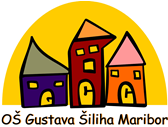 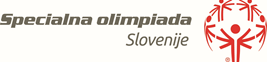 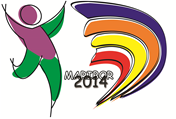 R E Z U L T A T I17. Poletne državne igreSpecialne olimpiade SlovenijeMaribor13. 6. 2014 – 15. 6. 2014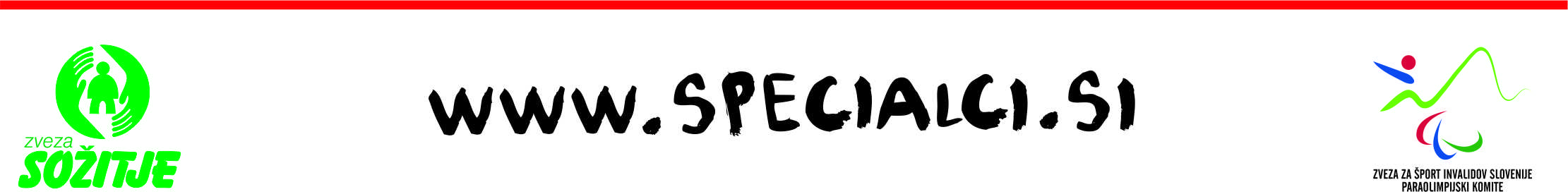 KOLESARJENJEJUDOMoški1. skupina2. skupina3. skupinaŽenske1. skupina2. skupinaPLAVANJEPLAVANJEPLAVANJEPLAVANJEPLAVANJEPLAVANJEPLAVANJEPLAVANJE  PROSTO - STAREJŠE ŽENSKEPLAVANJE  PROSTO - STAREJŠE ŽENSKEPLAVANJE  PROSTO - STAREJŠE ŽENSKEPLAVANJE  PROSTO - STAREJŠE ŽENSKEPLAVANJE  PROSTO - STAREJŠE ŽENSKEPLAVANJE  PROSTO - STAREJŠE ŽENSKEProgaŠt. št.Št. št.PriimekPriimekImeSpolZavodRezultat predtek.Rezultat-15%Uvrstitev3154154MOČNIKMOČNIKANITA         epi.ŽCUDV Radovljica05:08,005:14,2404:21,81.47373ZAVODNIKZAVODNIKEVAŽCENTER JANEZA LEVCA DEČKOVA-
LEVSTIKOV TRG LJ.06:00,786:11,2505:06,72.PLAVANJE  PROSTO - STAREJŠI MOŠKIPLAVANJE  PROSTO - STAREJŠI MOŠKIPLAVANJE  PROSTO - STAREJŠI MOŠKIPLAVANJE  PROSTO - STAREJŠI MOŠKI1.skupinaProgaŠt. št.PriimekImeSpolZavodRezultat predtek.Rezultat-15%Uvrstitev3108POTOČNIKROBERTMVDC POLŽ04:20,904:03,6103:41,81.472POPIVODAMAJ            MCENTER JANEZA LEVCA DEČKOVA-
LEVSTIKOV TRG LJ.04:33,814:24,6203:52,72.1107DOŠLERMARKOMVDC POLŽ04:46,304:35,1604:03,43.2228ŠOŠTERALEN           MSOŽITJE SL. GRADEC-TRETJA OŠ04:37,994:37,6903:56,34.5153PIPANBOŠTJANMCUDV Radovljica04:42,164:50,9403:59,85.PLAVANJE  PROSTO - STAREJŠI MOŠKIPLAVANJE  PROSTO - STAREJŠI MOŠKIPLAVANJE  PROSTO - STAREJŠI MOŠKIPLAVANJE  PROSTO - STAREJŠI MOŠKIPLAVANJE  PROSTO - STAREJŠI MOŠKIPLAVANJE  PROSTO - STAREJŠI MOŠKI2.skupinaProgaProgaŠt. št.PriimekPriimekImeSpolZavodRezultat predtek.Rezultat-15%UvrstitevUvrstitev33188LAPORNIKLAPORNIKMARKMCUEV STRUNJAN-PPVI04:59,044:37,1404:14,21.1.44283ALIJAJALIJAJBOJANMOŠ GUSTAVA ŠILIHA MARIBOR05:04,354:56,5004:18,72.2.2277ŠILCŠILCGAŠPERMCENTER JANEZA LEVCA-DE JARŠE LJ.05:06,635:18,0004:20,63.3.55278ŠKRINJARŠKRINJARTIMIMOŠ GUSTAVA ŠILIHA MARIBOR05:40,275:30,1404:49,24.4.11224PETROVIČPETROVIČUROŠ          MSOŽITJE VELENJE-PK VELENJE07:00,207:07,0205:57,25.5.PLAVANJE  PROSTO -  MOŠKIPLAVANJE  PROSTO -  MOŠKIPLAVANJE  PROSTO -  MOŠKIPLAVANJE  PROSTO -  MOŠKIPLAVANJE  PROSTO -  MOŠKIPLAVANJE  PROSTO -  MOŠKI1. skupina1. skupina1. skupinaProgaŠt. št.Št. št.Št. št.PriimekImeSpolZavodRezultat predtek.Rezultat20%20%Uvrstitev3271271271FERENČIĆKREŠIMIRMCENTER ZA REHABILITACIJU PULA00:22,6320,8300:18,100:18,11.2270270270TADIĆMARKOMCENTER ZA REHABILITACIJU PULA00:26,3125,5200:21,000:21,02.4268268268ZVONAREVIĆIVANMCENTER ZA AVTIZAM ZAGREB 00:24,5425,9900:19,600:19,63.PLAVANJE  PROSTO -  MOŠKIPLAVANJE  PROSTO -  MOŠKIPLAVANJE  PROSTO -  MOŠKIPLAVANJE  PROSTO -  MOŠKIPLAVANJE  PROSTO -  MOŠKI2. skupinaProgaŠt. št.PriimekPriimekImeSpolZavodRezultat predtek.Rezultat predtek.Rezultat20%Uvrstitev3155KOŠČAKKOŠČAKNIKOMCUDV MATEVŽA LANGUSA RADOVLJICA00:32,5800:32,5829,3600:26,11.5244MOLNARMOLNARSAŠOMVDC ZAGORJE00:36,3300:36,3331,9800:29,12.259FELKLFELKLJERNEJMOŠ LITIJA, SOŽITJE LITIJA IN ŠMARTNO00:35,5900:35,5933,9100:28,53.4269LONČARIČLONČARIČMARKOMCENTER ZA AVTIZAM ZAGREB 00:35,2200:35,2237,3500:28,24.3. skupinaProgaŠt. št.PriimekImeImeSpolZavodRezultat predtek.Rezultat predtek.Rezultat20%Uvrstitev3280KOSŽIGAŽIGAMOŠ GUSTAVA ŠILIHA MARIBOR00:42,2800:42,2835,9400:33,81.4264MILIČADRIN      ADRIN      MVZS MITJA ČUK ITALIJA00:43,2900:43,2943,0000:34,62.2263CORBELLILORENZOLORENZOMVZS MITJA ČUK ITALIJA00:50,1100:50,1147,8300:40,13.5262SCHERGNASANDROSANDROMVZS MITJA ČUK ITALIJA01:22,7301:22,731:08,7801:06,24.PLAVANJE  PROSTO -  ŽENSKEPLAVANJE  PROSTO -  ŽENSKEPLAVANJE  PROSTO -  ŽENSKEPLAVANJE  PROSTO -  ŽENSKEPLAVANJE  PROSTO -  ŽENSKEProgaŠt. št.PriimekImeImeSpolZavodRezultat predtek.RezultatRezultat20%Uvrstitev3282DOLINŠEKNIKANIKAŽOŠ GUSTAVA ŠILIHA MARIBOR00:34,0731,0431,0400:27,31.460PIRCMARIJAMARIJAŽOŠ LITIJA, SOŽITJE LITIJA IN ŠMARTNO00:44,9241,5841,5800:35,92.276ROŠHANAHANAŽCENTER JANEZA LEVCA OE JARŠE LJ.00:47,5843,4243,4200:38,13.511ZALOŽNIK*SIMONASIMONAŽCUDV GOLOVEC CELJE00:55,3650,9650,9600:44,34.1265SPAZZALIMAURAMAURAŽVZS MITJA ČUK ITALIJA01:06,5959,9659,9600:53,35.PLAVANJE  PROSTO - MLAJŠI MOŠKIPLAVANJE  PROSTO - MLAJŠI MOŠKIPLAVANJE  PROSTO - MLAJŠI MOŠKIPLAVANJE  PROSTO - MLAJŠI MOŠKI1.skupiaProgaŠt. št.PriimekImeSpolZavodRezultat predtek.Rezultat predtek.RezultatRezultat15%Uvrstitev316ZORKOKLAVDIMOŠ GLAZIJA CELJE00:43,8800:43,8845,4145,4100:37,31.2187GRGIČMARKOMCUEV STRUNJAN-PPVI00:49,1600:49,1647,6747,6700:41,82.494SVETINA MIHAMVDC TONČKE HOČEVAR00:48,8000:48,8049,3449,3400:41,53.2.skupiaProgaŠt. št.PriimekImeSpolZavodRezultat predtek.Rezultat predtek.RezultatRezultat15%Uvrstitev3227CVIJIČDEJANMSOŽITJE VELENJE-PK VELENJE01:26,0801:26,081:25,801:25,8001:13,21.4169MULEJJANIMOŠ ANTONA JANŠE RADOVLJICA01:27,9501:27,951:29,581:29,5801:14,82.5229TEMNIKARLUKAMSOŽITJE SL. GRADEC-TRETJA OŠ SG01:32,7301:32,731:31,351:31,3501:18,83.2220OVČJAKNEJCMSOŽITJE VELENJE-PK VELENJE01:31,9401:31,941:32,611:32,6101:18,14.PLAVANJE  PROSTO - STAREJŠI MOŠKIPLAVANJE  PROSTO - STAREJŠI MOŠKIPLAVANJE  PROSTO - STAREJŠI MOŠKIPLAVANJE  PROSTO - STAREJŠI MOŠKI            1.skupina            1.skupinaProgaŠt. št.PriimekImeSpolZavodRezultat predtek.Rezultat15%Uvrstitev320GERIČDAMJANMCUDV ČRNA0:40,9840,3000:34,81.454BAJDKLEMENMOŠ HELENE PUHAR KRANJ00:42,3942,0700:36,02.218GRILGREGORMOŠ GLAZIJA CELJE00:48,2848,3000:41,03.1281LAZARJAKAMOŠ GUSTAVA ŠILIHA MARIBOR00:51,9848,5400:44,24.517HOLOBARMIHAMOŠ GLAZIJA CELJE00:50,2659,9100:42,75.            2.skupina            2.skupinaProgaŠt. št.PriimekImeSpolZavodRezultat predtek.Rezultat15%Uvrstitev355LEBANJANMOŠ HELENE PUHAR KRANJ00:56,7257,0900:48,21.4279SLATIČALEKSANDERMOŠ GUSTAVA ŠILIHA MARIBOR00:58,7258,8100:49,92.5115JUHGREGORMDRUŠTVO SOŽITJE MEŽIŠKE DOLINE01:07,081:06,6000:57,03.1225GOLTNIKURBANMSOŽITJE VELENJE-PK VELENJE01:11,281:06,7701:00,64.6223LORGERLUKAMSOŽITJE VELENJE-PK VELENJE01:14,051:16,2401:02,95.2186LEŠNIKMARTINMOŠ V PARKU SLOV. KONJICE1:00,8849,2700:51,7DPLAVANJE  PROSTO - STAREJŠI MOŠKIPLAVANJE  PROSTO - STAREJŠI MOŠKIPLAVANJE  PROSTO - STAREJŠI MOŠKIPLAVANJE  PROSTO - STAREJŠI MOŠKI           3. skupina           3. skupinaProgaŠt. št.PriimekImeSpolZavodRezultat predtek.Rezultat15%Uvrstitev3215CAKIČIALBERTMSOŽITJE ŠKOFJA LOKA01:31,601:34,0801:17,91.2214KENDAROBERTMSOŽITJE ŠKOFJA LOKA01:47,711:39,0701:31,62.4217RAKOVECBLAŽMSOŽITJE ŠKOFJA LOKA01:43,821:44,2501:28,23.5116OZIMIC*TOMAŽMDRUŠTVO SOŽITJE MEŽIŠKE DOLINE02:17,212:01,7801:56,64.PLAVANJE  PROSTO -  ŽENSKEPLAVANJE  PROSTO -  ŽENSKEPLAVANJE  PROSTO -  ŽENSKEPLAVANJE  PROSTO -  ŽENSKEPLAVANJE  PROSTO -  ŽENSKEPLAVANJE  PROSTO -  ŽENSKEPLAVANJE  PROSTO -  ŽENSKEPLAVANJE  PROSTO -  ŽENSKEPLAVANJE  PROSTO -  ŽENSKEPLAVANJE  PROSTO -  ŽENSKEPLAVANJE  PROSTO -  ŽENSKEPLAVANJE  PROSTO -  ŽENSKEPLAVANJE  PROSTO -  ŽENSKE            1.skupina            1.skupina            1.skupina            1.skupina            1.skupina            1.skupinaProgaProgaŠt. št.Št. št.Št. št.Št. št.PriimekPriimekPriimekImeImeImeImeImeImeSpolSpolZavodZavodZavodZavodZavodRezultat predtek.Rezultat predtek.Rezultat predtek.RezultatRezultatRezultat15 5%15 5%15 5%UvrstitevUvrstitevUvrstitevUvrstitev44232232232232ŠKRLJŠKRLJŠKRLJEMAEMAEMAEMAEMAEMAŽŽCIRIUS VIPAVACIRIUS VIPAVACIRIUS VIPAVACIRIUS VIPAVACIRIUS VIPAVA1:10,091:10,091:10,091:07,961:07,961:07,9600:59,600:59,600:59,61.1.1.1.55230230230230BARIČBARIČBARIČVANESSAVANESSAVANESSAVANESSAVANESSAVANESSAŽŽCIRIUS VIPAVACIRIUS VIPAVACIRIUS VIPAVACIRIUS VIPAVACIRIUS VIPAVA1:14,041:14,041:14,041:10,051:10,051:10,0501:02,901:02,901:02,92.2.2.2.33284284284284CIGLARIČCIGLARIČCIGLARIČDANIJELADANIJELADANIJELADANIJELADANIJELADANIJELAŽŽOŠ GUSTAVA ŠILIHA MARIBOROŠ GUSTAVA ŠILIHA MARIBOROŠ GUSTAVA ŠILIHA MARIBOROŠ GUSTAVA ŠILIHA MARIBOROŠ GUSTAVA ŠILIHA MARIBOR1:09,431:09,431:09,431:14,301:14,301:14,3000:59,000:59,000:59,03.3.3.3.2221212121ČERNEČERNEČERNEKATJAKATJAKATJAKATJAKATJAKATJAŽŽCUDV ČRNACUDV ČRNACUDV ČRNACUDV ČRNACUDV ČRNA1:13,021:13,021:13,021:17,041:17,041:17,0401:02,101:02,101:02,14.4.4.4.            2.skupina            2.skupina            2.skupina            2.skupina            2.skupina            2.skupinaProgaProgaŠt. št.Št. št.Št. št.Št. št.Št. št.PriimekPriimekPriimekPriimekPriimekImeSpolSpolSpolSpolZavodZavodZavodZavodZavodRezultat predtek.Rezultat predtek.Rezultat predtek.RezultatRezultatRezultat15%15%15%UvrstitevUvrstitevUvrstitevUvrstitev33221221221221221LENKOLENKOLENKOLENKOLENKOTJAŠAŽŽŽŽSOŽITJE VELENJE-PK VELENJESOŽITJE VELENJE-PK VELENJESOŽITJE VELENJE-PK VELENJESOŽITJE VELENJE-PK VELENJESOŽITJE VELENJE-PK VELENJE1:18,891:18,891:18,891:13,681:13,681:13,6801:07,101:07,101:07,11.1.1.1.22216216216216216MOŽINAMOŽINAMOŽINAMOŽINAMOŽINASANDRAŽŽŽŽSOŽITJE ŠKOFJA LOKASOŽITJE ŠKOFJA LOKASOŽITJE ŠKOFJA LOKASOŽITJE ŠKOFJA LOKASOŽITJE ŠKOFJA LOKA1:24,321:24,321:24,321:20,101:20,101:20,1001:11,701:11,701:11,72.2.2.2.44174174174174174SVETINASVETINASVETINASVETINASVETINASANDRAŽŽŽŽDRUŠTVO SOŽITJE RADOVLJICADRUŠTVO SOŽITJE RADOVLJICADRUŠTVO SOŽITJE RADOVLJICADRUŠTVO SOŽITJE RADOVLJICADRUŠTVO SOŽITJE RADOVLJICA1:22,391:22,391:22,391:22,971:22,971:22,9701:10,001:10,001:10,03.3.3.3.PLAVANJE  PROSTO -  ŽENSKEPLAVANJE  PROSTO -  ŽENSKEPLAVANJE  PROSTO -  ŽENSKEPLAVANJE  PROSTO -  ŽENSKEPLAVANJE  PROSTO -  ŽENSKEPLAVANJE  PROSTO -  ŽENSKEPLAVANJE  PROSTO -  ŽENSKEPLAVANJE  PROSTO -  ŽENSKEPLAVANJE  PROSTO -  ŽENSKEPLAVANJE  PROSTO -  ŽENSKEPLAVANJE  PROSTO -  ŽENSKEPLAVANJE  PROSTO -  ŽENSKEPLAVANJE  PROSTO -  ŽENSKE3.skupina3.skupina3.skupina3.skupina3.skupinaProgaProgaŠt. št.Št. št.Št. št.Št. št.Št. št.PriimekPriimekPriimekPriimekPriimekImeSpolSpolSpolSpolZavodZavodZavodZavodZavodRezultat predtek.Rezultat predtek.Rezultat predtek.RezultatRezultatRezultat15%15%15%15%15%UvrstitevUvrstitevUvrstitev22206206206206206BRAČUN      BRAČUN      BRAČUN      BRAČUN      BRAČUN      JASMINAŽŽŽŽVDC ŠENTJUT-ENOTA ŠMARJE PRI JELŠAHVDC ŠENTJUT-ENOTA ŠMARJE PRI JELŠAHVDC ŠENTJUT-ENOTA ŠMARJE PRI JELŠAHVDC ŠENTJUT-ENOTA ŠMARJE PRI JELŠAHVDC ŠENTJUT-ENOTA ŠMARJE PRI JELŠAH1:42,961:42,961:42,961:35,471:35,471:35,4701:27,501:27,501:27,501:27,501:27,51.1.1.11231231231231231BITIČIBITIČIBITIČIBITIČIBITIČILARISAŽŽŽŽCIRIUS VIPAVACIRIUS VIPAVACIRIUS VIPAVACIRIUS VIPAVACIRIUS VIPAVA1:48,641:48,641:48,641:40,151:40,151:40,1501:32,301:32,301:32,301:32,301:32,32.2.2.33226226226226226KUGLERKUGLERKUGLERKUGLERKUGLERLEA              ŽŽŽŽSOŽITJE VELENJE-PK VELENJESOŽITJE VELENJE-PK VELENJESOŽITJE VELENJE-PK VELENJESOŽITJE VELENJE-PK VELENJESOŽITJE VELENJE-PK VELENJE1:35,671:35,671:35,671:43,551:43,551:43,5501:21,301:21,301:21,301:21,301:21,33.3.3.55222222222222222GOLČERGOLČERGOLČERGOLČERGOLČERANJA          ŽŽŽŽSOŽITJE VELENJE-PK VELENJESOŽITJE VELENJE-PK VELENJESOŽITJE VELENJE-PK VELENJESOŽITJE VELENJE-PK VELENJESOŽITJE VELENJE-PK VELENJE1:46,511:46,511:46,512:58,412:58,412:58,4101:30,501:30,501:30,501:30,501:30,54.4.4.44196196196196196DRAČDRAČDRAČDRAČDRAČJOŽICAŽŽŽŽVDC ŠENTJUT-ENOTA ŠENTJURVDC ŠENTJUT-ENOTA ŠENTJURVDC ŠENTJUT-ENOTA ŠENTJURVDC ŠENTJUT-ENOTA ŠENTJURVDC ŠENTJUT-ENOTA ŠENTJUR1:36,281:36,281:36,281:20,941:20,941:20,9401:21,801:21,801:21,801:21,801:21,8DDDPLAVANJE  PRSNO - MLAJŠI MOŠKI  PLAVANJE  PRSNO - MLAJŠI MOŠKI  PLAVANJE  PRSNO - MLAJŠI MOŠKI  PLAVANJE  PRSNO - MLAJŠI MOŠKI  PLAVANJE  PRSNO - MLAJŠI MOŠKI  PLAVANJE  PRSNO - MLAJŠI MOŠKI  PLAVANJE  PRSNO - MLAJŠI MOŠKI  PLAVANJE  PRSNO - MLAJŠI MOŠKI  PLAVANJE  PRSNO - MLAJŠI MOŠKI  PLAVANJE  PRSNO - MLAJŠI MOŠKI  PLAVANJE  PRSNO - MLAJŠI MOŠKI  PLAVANJE  PRSNO - MLAJŠI MOŠKI  PLAVANJE  PRSNO - MLAJŠI MOŠKI  PLAVANJE  PRSNO - MLAJŠI MOŠKI  PLAVANJE  PRSNO - MLAJŠI MOŠKI  PLAVANJE  PRSNO - MLAJŠI MOŠKI  PLAVANJE  PRSNO - MLAJŠI MOŠKI  PLAVANJE  PRSNO - MLAJŠI MOŠKI  PLAVANJE  PRSNO - MLAJŠI MOŠKI  PLAVANJE  PRSNO - MLAJŠI MOŠKI  PLAVANJE  PRSNO - MLAJŠI MOŠKI  PLAVANJE  PRSNO - MLAJŠI MOŠKI  PLAVANJE  PRSNO - MLAJŠI MOŠKI  PLAVANJE  PRSNO - MLAJŠI MOŠKI  PLAVANJE  PRSNO - MLAJŠI MOŠKI  PLAVANJE  PRSNO - MLAJŠI MOŠKI  PLAVANJE  PRSNO - MLAJŠI MOŠKI  PLAVANJE  PRSNO - MLAJŠI MOŠKI  PLAVANJE  PRSNO - MLAJŠI MOŠKI  PLAVANJE  PRSNO - MLAJŠI MOŠKI  PLAVANJE  PRSNO - MLAJŠI MOŠKI  PLAVANJE  PRSNO - MLAJŠI MOŠKI  PLAVANJE  PRSNO - MLAJŠI MOŠKI  PLAVANJE  PRSNO - MLAJŠI MOŠKI  PLAVANJE  PRSNO - MLAJŠI MOŠKI  PLAVANJE  PRSNO - MLAJŠI MOŠKI  ProgaProgaProgaProgaŠt. št.Št. št.Št. št.Št. št.PriimekPriimekPriimekImeImeImeSpolSpolZavodZavodZavodZavodZavodZavodZavodRezultat predtek.Rezultat predtek.Rezultat predtek.RezultatRezultatRezultat15%15%15%15%UvrstitevUvrstitevUvrstitev444416161616ZORKOZORKOZORKOKLAVDI         KLAVDI         KLAVDI         MMOŠ GLAZIJA CELJEOŠ GLAZIJA CELJEOŠ GLAZIJA CELJEOŠ GLAZIJA CELJEOŠ GLAZIJA CELJEOŠ GLAZIJA CELJEOŠ GLAZIJA CELJE01:01,4801:01,4801:01,4859,8559,8559,8500:52,300:52,300:52,300:52,31.1.1.2222245245245245ZORZORZORŽIGA              ŽIGA              ŽIGA              MMVDC ZAGORJEVDC ZAGORJEVDC ZAGORJEVDC ZAGORJEVDC ZAGORJEVDC ZAGORJEVDC ZAGORJE01:09,2801:09,2801:09,281:09,181:09,181:09,1800:58,900:58,900:58,900:58,92.2.2.111174747474VODUŠEKVODUŠEKVODUŠEKROK MAJ      ROK MAJ      ROK MAJ      MMCENTER JANEZA LEVCA DEČKOVA-
LEVSIKOV TRG LJCENTER JANEZA LEVCA DEČKOVA-
LEVSIKOV TRG LJCENTER JANEZA LEVCA DEČKOVA-
LEVSIKOV TRG LJCENTER JANEZA LEVCA DEČKOVA-
LEVSIKOV TRG LJCENTER JANEZA LEVCA DEČKOVA-
LEVSIKOV TRG LJCENTER JANEZA LEVCA DEČKOVA-
LEVSIKOV TRG LJCENTER JANEZA LEVCA DEČKOVA-
LEVSIKOV TRG LJ01:23,6801:23,6801:23,681:28,411:28,411:28,4101:11,101:11,101:11,101:11,13.3.3.PLAVANJE  PRSNO - STAREJŠI MOŠKIPLAVANJE  PRSNO - STAREJŠI MOŠKIPLAVANJE  PRSNO - STAREJŠI MOŠKIPLAVANJE  PRSNO - STAREJŠI MOŠKIPLAVANJE  PRSNO - STAREJŠI MOŠKIPLAVANJE  PRSNO - STAREJŠI MOŠKIPLAVANJE  PRSNO - STAREJŠI MOŠKIPLAVANJE  PRSNO - STAREJŠI MOŠKIPLAVANJE  PRSNO - STAREJŠI MOŠKIPLAVANJE  PRSNO - STAREJŠI MOŠKIPLAVANJE  PRSNO - STAREJŠI MOŠKIPLAVANJE  PRSNO - STAREJŠI MOŠKIPLAVANJE  PRSNO - STAREJŠI MOŠKIPLAVANJE  PRSNO - STAREJŠI MOŠKIProgaProgaŠt. št.Št. št.Št. št.Št. št.Št. št.Št. št.PriimekPriimekPriimekImeImeImeSpolSpolSpolSpolZavodZavodZavodZavodZavodRezultat predtek.Rezultat predtek.Rezultat predtek.RezultatRezultatRezultat15%15%15%UvrstitevUvrstitevUvrstitevUvrstitev33171717171717HOLOBARHOLOBARHOLOBARMIHAMIHAMIHAMMMMOŠ GLAZIJA CELJEOŠ GLAZIJA CELJEOŠ GLAZIJA CELJEOŠ GLAZIJA CELJEOŠ GLAZIJA CELJE01:00,7901:00,7901:00,7958,1658,1658,1600:51,700:51,700:51,71.1.1.1.55181818181818GRILGRILGRILGREGORGREGORGREGORMMMMOŠ GLAZIJA CELJEOŠ GLAZIJA CELJEOŠ GLAZIJA CELJEOŠ GLAZIJA CELJEOŠ GLAZIJA CELJE01:10,8701:10,8701:10,871:07,601:07,601:07,6001:00,201:00,201:00,22.2.2.2.PLAVANJE  PRSNO -  ŽENSKEPLAVANJE  PRSNO -  ŽENSKEPLAVANJE  PRSNO -  ŽENSKEPLAVANJE  PRSNO -  ŽENSKEPLAVANJE  PRSNO -  ŽENSKEPLAVANJE  PRSNO -  ŽENSKEPLAVANJE  PRSNO -  ŽENSKEPLAVANJE  PRSNO -  ŽENSKEPLAVANJE  PRSNO -  ŽENSKEPLAVANJE  PRSNO -  ŽENSKEPLAVANJE  PRSNO -  ŽENSKEPLAVANJE  PRSNO -  ŽENSKEPLAVANJE  PRSNO -  ŽENSKEPLAVANJE  PRSNO -  ŽENSKEProgaProgaProgaProgaŠt. št.Št. št.Št. št.Št. št.PriimekPriimekPriimekImeImeImeSpolSpolZavodZavodZavodZavodZavodZavodZavodRezultat predtek.Rezultat predtek.Rezultat predtek.RezultatRezultatRezultat15%15%15%15%UvrstitevUvrstitevUvrstitev333393939393HUDINAHUDINAHUDINAKARINKARINKARINŽŽVDC TONČKE HOČEVAR LJ.VDC TONČKE HOČEVAR LJ.VDC TONČKE HOČEVAR LJ.VDC TONČKE HOČEVAR LJ.VDC TONČKE HOČEVAR LJ.VDC TONČKE HOČEVAR LJ.VDC TONČKE HOČEVAR LJ.01:08,2201:08,2201:08,221:11,241:11,241:11,2400:58,000:58,000:58,000:58,01.1.1.4444226226226226KUGLERKUGLERKUGLERLEA              LEA              LEA              ŽŽSOŽITJE VELENJE-PK VELENJESOŽITJE VELENJE-PK VELENJESOŽITJE VELENJE-PK VELENJESOŽITJE VELENJE-PK VELENJESOŽITJE VELENJE-PK VELENJESOŽITJE VELENJE-PK VELENJESOŽITJE VELENJE-PK VELENJE01:54,4501:54,4501:54,451:33,321:33,321:33,3201:37,301:37,301:37,301:37,3DDD2222222222222222GOLČERGOLČERGOLČERANJA          ANJA          ANJA          ŽŽSOŽITJE VELENJE-PK VELENJESOŽITJE VELENJE-PK VELENJESOŽITJE VELENJE-PK VELENJESOŽITJE VELENJE-PK VELENJESOŽITJE VELENJE-PK VELENJESOŽITJE VELENJE-PK VELENJESOŽITJE VELENJE-PK VELENJE01:57,6701:57,6701:57,671:36,831:36,831:36,8301:40,001:40,001:40,001:40,0DDDPLAVANJE  PROSTO - STAREJŠI MOŠKIPLAVANJE  PROSTO - STAREJŠI MOŠKIPLAVANJE  PROSTO - STAREJŠI MOŠKIPLAVANJE  PROSTO - STAREJŠI MOŠKIPLAVANJE  PROSTO - STAREJŠI MOŠKIPLAVANJE  PROSTO - STAREJŠI MOŠKIPLAVANJE  PROSTO - STAREJŠI MOŠKIPLAVANJE  PROSTO - STAREJŠI MOŠKIPLAVANJE  PROSTO - STAREJŠI MOŠKIPLAVANJE  PROSTO - STAREJŠI MOŠKIPLAVANJE  PROSTO - STAREJŠI MOŠKIPLAVANJE  PROSTO - STAREJŠI MOŠKIPLAVANJE  PROSTO - STAREJŠI MOŠKIPLAVANJE  PROSTO - STAREJŠI MOŠKI1.skupina1.skupina1.skupina1.skupinaProgaProgaProgaProgaŠt. št.Št. št.Št. št.Št. št.PriimekPriimekImeImeImeImeSpolSpolZavodZavodZavodZavodZavodRezultat predtek.Rezultat predtek.Rezultat predtek.Rezultat predtek.Rezultat predtek.RezultatRezultat-15%-15%-15%-15%-15%UvrstitevUvrstitevUvrstitev333320202020GERIČGERIČDAMJANDAMJANDAMJANDAMJANMMCUDV ČRNACUDV ČRNACUDV ČRNACUDV ČRNACUDV ČRNA01:38,8301:38,8301:38,8301:38,8301:38,831:43,081:43,0801:24,001:24,001:24,001:24,001:24,01.1.1.2222108108108108POTOČNIKPOTOČNIKROBERTROBERTROBERTROBERTMMVDC POLŽ MARIBORVDC POLŽ MARIBORVDC POLŽ MARIBORVDC POLŽ MARIBORVDC POLŽ MARIBOR01:44,0001:44,0001:44,0001:44,0001:44,001:45,191:45,1901:28,401:28,401:28,401:28,401:28,42.2.2.444454545454BAJDBAJDKLEMENKLEMENKLEMENKLEMENMMOŠ HELENE PUHAR KRANJOŠ HELENE PUHAR KRANJOŠ HELENE PUHAR KRANJOŠ HELENE PUHAR KRANJOŠ HELENE PUHAR KRANJ01:42,4001:42,4001:42,4001:42,4001:42,401:47,351:47,3501:27,001:27,001:27,001:27,001:27,03.3.3.5555107107107107DOŠLERDOŠLERMARKOMARKOMARKOMARKOMMVDC POLŽ MARIBORVDC POLŽ MARIBORVDC POLŽ MARIBORVDC POLŽ MARIBORVDC POLŽ MARIBOR01:56,6601:56,6601:56,6601:56,6601:56,661:54,631:54,6301:39,201:39,201:39,201:39,201:39,24.4.4.2.skupina2.skupina2.skupina2.skupinaProgaProgaProgaProgaŠt. št.Št. št.Št. št.Št. št.PriimekPriimekImeImeImeImeSpolSpolZavodZavodZavodZavodZavodRezultat predtek.Rezultat predtek.Rezultat predtek.Rezultat predtek.Rezultat predtek.RezultatRezultat-15%-15%-15%-15%-15%UvrstitevUvrstitevUvrstitev3333188188188188LAPORNIKLAPORNIKMARKMARKMARKMARKMMCUEV STRUNJAN-PPVI CUEV STRUNJAN-PPVI CUEV STRUNJAN-PPVI CUEV STRUNJAN-PPVI CUEV STRUNJAN-PPVI 02:10,1802:10,1802:10,1802:10,1802:10,181:55,811:55,8101:50,701:50,701:50,701:50,701:50,71.1.1.4444281281281281LAZARLAZARJAKAJAKAJAKAJAKAMMOŠ GUSTAVA ŠILIHA MARIBOROŠ GUSTAVA ŠILIHA MARIBOROŠ GUSTAVA ŠILIHA MARIBOROŠ GUSTAVA ŠILIHA MARIBOROŠ GUSTAVA ŠILIHA MARIBOR02:04,8402:04,8402:04,8402:04,8402:04,842:02,982:02,9801:46,101:46,101:46,101:46,101:46,12.2.2.2222153153153153PIPANPIPANBOŠTJANBOŠTJANBOŠTJANBOŠTJANMMCUDV RadovljicaCUDV RadovljicaCUDV RadovljicaCUDV RadovljicaCUDV Radovljica02:18,1302:18,1302:18,1302:18,1302:18,132:08,732:08,7301:57,401:57,401:57,401:57,401:57,43.3.3.555555555555LEBANLEBANJANJANJANJANMMOŠ HELENE PUHAR KRANJOŠ HELENE PUHAR KRANJOŠ HELENE PUHAR KRANJOŠ HELENE PUHAR KRANJOŠ HELENE PUHAR KRANJ02:19,2202:19,2202:19,2202:19,2202:19,222:15,532:15,5301:58,301:58,301:58,301:58,301:58,34.4.4.111177777777ŠILCŠILCGAŠPERGAŠPERGAŠPERGAŠPERMMCENTER JANEZA LEVCA OE JARŠE LJ.CENTER JANEZA LEVCA OE JARŠE LJ.CENTER JANEZA LEVCA OE JARŠE LJ.CENTER JANEZA LEVCA OE JARŠE LJ.CENTER JANEZA LEVCA OE JARŠE LJ.02:21,9002:21,9002:21,9002:21,9002:21,902:23,252:23,2502:00,602:00,602:00,602:00,602:00,65.5.5.6666279279279279SLATIČSLATIČALEKSANDERALEKSANDERALEKSANDERALEKSANDERMMOŠ GUSTAVA ŠILIHA MARIBOROŠ GUSTAVA ŠILIHA MARIBOROŠ GUSTAVA ŠILIHA MARIBOROŠ GUSTAVA ŠILIHA MARIBOROŠ GUSTAVA ŠILIHA MARIBOR02:26,5202:26,5202:26,5202:26,5202:26,522:45,222:45,2202:04,502:04,502:04,502:04,502:04,56.6.6.PLAVANJE 100 M PROSTO - STAREJŠI MOŠKIPLAVANJE 100 M PROSTO - STAREJŠI MOŠKIPLAVANJE 100 M PROSTO - STAREJŠI MOŠKIPLAVANJE 100 M PROSTO - STAREJŠI MOŠKIPLAVANJE 100 M PROSTO - STAREJŠI MOŠKIPLAVANJE 100 M PROSTO - STAREJŠI MOŠKIPLAVANJE 100 M PROSTO - STAREJŠI MOŠKIPLAVANJE 100 M PROSTO - STAREJŠI MOŠKIPLAVANJE 100 M PROSTO - STAREJŠI MOŠKIPLAVANJE 100 M PROSTO - STAREJŠI MOŠKIPLAVANJE 100 M PROSTO - STAREJŠI MOŠKIPLAVANJE 100 M PROSTO - STAREJŠI MOŠKIPLAVANJE 100 M PROSTO - STAREJŠI MOŠKIPLAVANJE 100 M PROSTO - STAREJŠI MOŠKI3. skupina3. skupina3. skupina3. skupina3. skupinaProgaProgaProgaŠt. št.Št. št.Št. št.Št. št.Št. št.PriimekPriimekImeImeImeImeSpolSpolZavodZavodZavodZavodZavodRezultat predtek.Rezultat predtek.Rezultat predtek.Rezultat predtek.Rezultat predtek.RezultatRezultat-15%-15%-15%-15%-15%UvrstitevUvrstitevUvrstitev333278278278278278ŠKRINJARŠKRINJARTIMITIMITIMITIMIMMOŠ GUSTAVA ŠILIHA MARIBOROŠ GUSTAVA ŠILIHA MARIBOROŠ GUSTAVA ŠILIHA MARIBOROŠ GUSTAVA ŠILIHA MARIBOROŠ GUSTAVA ŠILIHA MARIBOR02:41,4202:41,4202:41,4202:41,4202:41,422:38,092:38,0902:17,202:17,202:17,202:17,202:17,22.2.2.444223223223223223LORGERLORGERLUKALUKALUKALUKAMMSOŽITJE VELENJE-PK VELENJESOŽITJE VELENJE-PK VELENJESOŽITJE VELENJE-PK VELENJESOŽITJE VELENJE-PK VELENJESOŽITJE VELENJE-PK VELENJE02:43,0402:43,0402:43,0402:43,0402:43,042:37,952:37,9502:18,602:18,602:18,602:18,602:18,61.1.1.222225225225225225GOLTNIKGOLTNIKURBANURBANURBANURBANMMSOŽITJE VELENJE-PK VELENJESOŽITJE VELENJE-PK VELENJESOŽITJE VELENJE-PK VELENJESOŽITJE VELENJE-PK VELENJESOŽITJE VELENJE-PK VELENJE02:44,5202:44,5202:44,5202:44,5202:44,522:58,012:58,0102:19,802:19,802:19,802:19,802:19,84.4.4.555245245245245245ZORZORŽIGA            ŽIGA            ŽIGA            ŽIGA            MMVDC ZAGORJEVDC ZAGORJEVDC ZAGORJEVDC ZAGORJEVDC ZAGORJE03:06,9803:06,9803:06,9803:06,9803:06,982:57,172:57,1702:38,902:38,902:38,902:38,902:38,93.3.3.111224224224224224PETROVIČPETROVIČUROŠ           UROŠ           UROŠ           UROŠ           MMSOŽITJE VELENJE-PK VELENJESOŽITJE VELENJE-PK VELENJESOŽITJE VELENJE-PK VELENJESOŽITJE VELENJE-PK VELENJESOŽITJE VELENJE-PK VELENJE03:24,0003:24,0003:24,0003:24,0003:24,003:21,743:21,7402:53,402:53,402:53,402:53,402:53,45.5.5.PLAVANJE 100 M PROSTO - MLAJŠI MOŠKIPLAVANJE 100 M PROSTO - MLAJŠI MOŠKIPLAVANJE 100 M PROSTO - MLAJŠI MOŠKIPLAVANJE 100 M PROSTO - MLAJŠI MOŠKIPLAVANJE 100 M PROSTO - MLAJŠI MOŠKIPLAVANJE 100 M PROSTO - MLAJŠI MOŠKIPLAVANJE 100 M PROSTO - MLAJŠI MOŠKIPLAVANJE 100 M PROSTO - MLAJŠI MOŠKIPLAVANJE 100 M PROSTO - MLAJŠI MOŠKIPLAVANJE 100 M PROSTO - MLAJŠI MOŠKIPLAVANJE 100 M PROSTO - MLAJŠI MOŠKIPLAVANJE 100 M PROSTO - MLAJŠI MOŠKIPLAVANJE 100 M PROSTO - MLAJŠI MOŠKIPLAVANJE 100 M PROSTO - MLAJŠI MOŠKIProgaProgaProgaProgaProgaŠt. št.Št. št.Št. št.PriimekPriimekPriimekImeImeImeSpolSpolZavodZavodZavodZavodZavodRezultat predtek.Rezultat predtek.Rezultat predtek.Rezultat predtek.Rezultat predtek.RezultatRezultat-15%-15%-15%-15%-15%UvrstitevUvrstitevUvrstitev33333187187187GRGIČGRGIČGRGIČMARKOMARKOMARKOMMCUEV STRUNJAN-PPVICUEV STRUNJAN-PPVICUEV STRUNJAN-PPVICUEV STRUNJAN-PPVICUEV STRUNJAN-PPVI01:56,3101:56,3101:56,3101:56,3101:56,311:59,331:59,3301:38,901:38,901:38,901:38,901:38,91.1.1.44444727272POPIVODAPOPIVODAPOPIVODAMAIMAIMAIMMCENTER JANEZA LEVCA DEČKOVA-
LEVSTIKOV TRG LJ.CENTER JANEZA LEVCA DEČKOVA-
LEVSTIKOV TRG LJ.CENTER JANEZA LEVCA DEČKOVA-
LEVSTIKOV TRG LJ.CENTER JANEZA LEVCA DEČKOVA-
LEVSTIKOV TRG LJ.CENTER JANEZA LEVCA DEČKOVA-
LEVSTIKOV TRG LJ.02:01,5502:01,5502:01,5502:01,5502:01,552:02,232:02,2301:43,301:43,301:43,301:43,301:43,32.2.2.22222228228228ŠOŠTERŠOŠTERŠOŠTERALENALENALENMMSOŽITJE SL. GRADEC-TRETJA OŠ SGSOŽITJE SL. GRADEC-TRETJA OŠ SGSOŽITJE SL. GRADEC-TRETJA OŠ SGSOŽITJE SL. GRADEC-TRETJA OŠ SGSOŽITJE SL. GRADEC-TRETJA OŠ SG02:06,0802:06,0802:06,0802:06,0802:06,082:13,142:13,1401:47,201:47,201:47,201:47,201:47,23.3.3.55555747474VODUŠEKVODUŠEKVODUŠEKROK MAIROK MAIROK MAIMMCENTER JANEZA LEVCA DEČKOVA-
LEVSTIKOV TRG LJ.CENTER JANEZA LEVCA DEČKOVA-
LEVSTIKOV TRG LJ.CENTER JANEZA LEVCA DEČKOVA-
LEVSTIKOV TRG LJ.CENTER JANEZA LEVCA DEČKOVA-
LEVSTIKOV TRG LJ.CENTER JANEZA LEVCA DEČKOVA-
LEVSTIKOV TRG LJ.03:12,0203:12,0203:12,0203:12,0203:12,023:06,913:06,9102:43,202:43,202:43,202:43,202:43,24.4.4.11111227227227CVIJIČCVIJIČCVIJIČDEJANDEJANDEJANMMSOŽITJE VELENJE-PK VELENJESOŽITJE VELENJE-PK VELENJESOŽITJE VELENJE-PK VELENJESOŽITJE VELENJE-PK VELENJESOŽITJE VELENJE-PK VELENJE03:27,6503:27,6503:27,6503:27,6503:27,653:13,993:13,9902:56,502:56,502:56,502:56,502:56,55.5.5.PLAVANJE 100 M PROSTO -  ŽENSKEPLAVANJE 100 M PROSTO -  ŽENSKEPLAVANJE 100 M PROSTO -  ŽENSKEPLAVANJE 100 M PROSTO -  ŽENSKEPLAVANJE 100 M PROSTO -  ŽENSKEPLAVANJE 100 M PROSTO -  ŽENSKEPLAVANJE 100 M PROSTO -  ŽENSKEPLAVANJE 100 M PROSTO -  ŽENSKEPLAVANJE 100 M PROSTO -  ŽENSKEPLAVANJE 100 M PROSTO -  ŽENSKEPLAVANJE 100 M PROSTO -  ŽENSKEPLAVANJE 100 M PROSTO -  ŽENSKEPLAVANJE 100 M PROSTO -  ŽENSKEPLAVANJE 100 M PROSTO -  ŽENSKEProgaProgaProgaProgaProgaŠt. št.Št. št.Št. št.PriimekPriimekPriimekImeImeImeSpolSpolZavodZavodZavodZavodZavodRezultat predtek.Rezultat predtek.Rezultat predtek.Rezultat predtek.Rezultat predtek.RezultatRezultat-15%-15%-15%-15%-15%UvrstitevUvrstitevUvrstitev33333154154154MOČNIKMOČNIKMOČNIKANITA        epi.ANITA        epi.ANITA        epi.ŽŽCUDV RadovljicaCUDV RadovljicaCUDV RadovljicaCUDV RadovljicaCUDV Radovljica02:19,0202:19,0202:19,0202:19,0202:19,022:17,082:17,0801:58,201:58,201:58,201:58,201:58,21.1.1.44444737373ZAVODNIKZAVODNIKZAVODNIKEVAEVAEVAŽŽCENTER JANEZA LEVCA DEČKOVA-
LEVSTIKOV TRG LJ.CENTER JANEZA LEVCA DEČKOVA-
LEVSTIKOV TRG LJ.CENTER JANEZA LEVCA DEČKOVA-
LEVSTIKOV TRG LJ.CENTER JANEZA LEVCA DEČKOVA-
LEVSTIKOV TRG LJ.CENTER JANEZA LEVCA DEČKOVA-
LEVSTIKOV TRG LJ.02:47,1802:47,1802:47,1802:47,1802:47,182:50,772:50,7702:22,102:22,102:22,102:22,102:22,12.2.2.22222221221221LENKOLENKOLENKOTJAŠATJAŠATJAŠAŽŽSOŽITJE VELENJE-PK VELENJESOŽITJE VELENJE-PK VELENJESOŽITJE VELENJE-PK VELENJESOŽITJE VELENJE-PK VELENJESOŽITJE VELENJE-PK VELENJE03:04,2103:04,2103:04,2103:04,2103:04,213:04,453:04,4502:36,602:36,602:36,602:36,602:36,63.3.3.55555284284284CIGLARIČCIGLARIČCIGLARIČDANIJELADANIJELADANIJELAŽŽOŠ GUSTAVA ŠILIHA MARIBOROŠ GUSTAVA ŠILIHA MARIBOROŠ GUSTAVA ŠILIHA MARIBOROŠ GUSTAVA ŠILIHA MARIBOROŠ GUSTAVA ŠILIHA MARIBOR03:05,5103:05,5103:05,5103:05,5103:05,513:13,603:13,6002:37,702:37,702:37,702:37,702:37,74.4.4.PLAVANJE ŠTAFETA 4x 25 mPLAVANJE ŠTAFETA 4x 25 mPLAVANJE ŠTAFETA 4x 25 mPLAVANJE ŠTAFETA 4x 25 mPLAVANJE ŠTAFETA 4x 25 m1. skupina1. skupina1. skupinaProgaŠt. št.Št. št.PriimekImeSpolZavodRezultat predtek.Rezultat 15%Uvrstitev31919KOTNIKSABINAŽ-SOŠ GLAZIJA CELJE01:28,201:26,5601:15,01.1616ZORKOKLAVDIMOŠ GLAZIJA CELJE1717HOLOBARMIHAMOŠ GLAZIJA CELJE1818GRILGREGORMOŠ GLAZIJA CELJE4278278ŠKRINJAR TIMIMOŠ GUSTAVA ŠILIHA01:46,861:43,4301:30,82.279279SLATIČALEKSANDERMOŠ GUSTAVA ŠILIHA281281LAZARJAKAMOŠ GUSTAVA ŠILIHA283283ALIJAJBOJANMOŠ GUSTAVA ŠILIHA2244244MOLNARSAŠOMVDC ZAGORJE02:02,341:58,2001:44,03.245245ŽIGA ZORMVDC ZAGORJE9494MIHASVETINAMVDC TONČKE HOČEVAR9393KARINHUDINAŽVDC TONČKE HOČEVARPLAVANJE ŠTAFETA 4x 25 mPLAVANJE ŠTAFETA 4x 25 mPLAVANJE ŠTAFETA 4x 25 mPLAVANJE ŠTAFETA 4x 25 mPLAVANJE ŠTAFETA 4x 25 m2. skupina2. skupina2. skupinaProgaŠt. št.Št. št.PriimekImeSpolZavodRezultat predtek.Rezultat15%Uvrstitev47272POPIVODAMAJCENTER JANEZA LEVCA DEČKOVA-
LEVSTIKOV TRG LJ.02:10,322:08,8601:50,81.7373ZAVODNIKEVACENTER JANEZA LEVCA DEČKOVA-
LEVSTIKOV TRG LJ.7474VODUŠEKROK MAJCENTER JANEZA LEVCA DEČKOVA-
LEVSTIKOV TRG LJ.7777ŠILCGAŠPERCENTER JANEZA LEVCA DEČKOVA-
OE JARŠE3188188LAPORNIKMARKOCUEV STRUNJAN-PPVI02:08,002:09,4001:48,82.230230BARIČVANESSACIRIUS VIPAVA231231BITIČILARISACIRIUS VIPAVA232232ŠKRLJEMACIRIUS VIPAVA2224224PETROVIČUROŠSOŽITJE VELENJE-PK VELENJE02:54,882:46,1602:28,63.225225GOLTNIKURBANSOŽITJE VELENJE-PK VELENJE226226KUGLERLEASOŽITJE VELENJE-PK VELENJE227227CVIJIČDEJANSOŽITJE VELENJE-PK VELENJE5220220OVČJAKNEJCSOŽITJE VELENJE-PK VELENJE03:35,393:05,1003:03,14.221221LENKOTJAŠASOŽITJE VELENJE-PK VELENJE222222GOLČERANJASOŽITJE VELENJE-PK VELENJE223223LORGERLUKASOŽITJE VELENJE-PK VELENJEATLETIKAMET ŽOGICE – ŽENSKEATLETIKAMET ŽOGICE – ŽENSKEATLETIKAMET ŽOGICE – ŽENSKEATLETIKAMET ŽOGICE – ŽENSKEATLETIKAMET ŽOGICE – ŽENSKEATLETIKAMET ŽOGICE – ŽENSKEATLETIKAMET ŽOGICE – ŽENSKEProgaŠt. št.Št. št.Št. št.PriimekPriimekPriimekImeSpolZavodRezultat predtek.+20%RezultatUvrstitev414141WeissbacherWeissbacherWeissbacherMaricaFZUDV Dornava17,08m20,50m17,211.373737HergulaHergulaHergulaMartaFZUDV Dornava22,00m26,40m16,812.136136136BorkoBorkoBorkoBredaFSožitje Ormož13,74m16,49m13,453.MET ŽOGICE  - MOŠKIMET ŽOGICE  - MOŠKIMET ŽOGICE  - MOŠKIMET ŽOGICE  - MOŠKIMET ŽOGICE  - MOŠKIMET ŽOGICE  - MOŠKIMET ŽOGICE  - MOŠKIProgaProgaProgaŠt. št.Št. št.PriimekPriimekImeSpolZavodRezultat predtek.+20%RezultatUvrstitev267267KolarKolarMateoMHrvaška13,72m16,46m14,041.160160AvdićAvdićAsmirMCUDV Radovljica VDC Jesenice9,89m11,86m9,972.TEK NA 100 m ŽENSKE MLAJŠETEK NA 100 m ŽENSKE MLAJŠETEK NA 100 m ŽENSKE MLAJŠETEK NA 100 m ŽENSKE MLAJŠETEK NA 100 m ŽENSKE MLAJŠETEK NA 100 m ŽENSKE MLAJŠETEK NA 100 m ŽENSKE MLAJŠE1. skupina1. skupina1. skupina1. skupina1. skupina1. skupinaProgaProgaŠt. št.Št. št.Št. št.Št. št.PriimekImeSpolZavodRezultat predtek.-15%RezultatUvrstitev44288288288288HadnerAnamariFOŠ Gustava Šiliha15,0412,7814,731.55249249249249VidicAnjaFII. OŠ Žalec15,9513,5615,732.6666666666MiloševičMajaFCJL Dečkova-Levstikov trg16,3013,8615,883.33266266266266BunjačkiGabrielaFHrvaška16,0813,6716,104.22129129129129RoškarLauraFOŠ Stanka Vraza Ormož21,7618,5022,075.TEK NA 100 m ŽENSKETEK NA 100 m ŽENSKETEK NA 100 m ŽENSKETEK NA 100 m ŽENSKETEK NA 100 m ŽENSKE1.skupina1.skupina1.skupina1.skupinaProgaProgaŠt. št.Št. št.PriimekImeSpolZavodRezultat predtek.-15%RezultatUvrstitev446464PerdihNežaFCJL Dečkova-Levstikov trg14,6912,4915,481.55138138SokBrankaFSožitje Ormož16,3213,8716,702.33191191ZukićAzraFCUEV Strunjan16,8214,3017,263.666161KučLanaFSožitje Litija in Šmartno17,9415,2517,464.2.skupina2.skupina2.skupinaProgaŠt. št.Št. št.PriimekPriimekImeSpolZavodRezultat predtek.-15%RezultatUvrstitev6104104MlečnikMlečnikKlarisaFVDC Želva-enota Nova Gorica19,1816,3018,391.3194194TučičTučičTinaFVDC Šentjur enota Šentjur19,1716,2918,732.49999BegičBegičBožanaFVDC Želva18,9316,0919,073.5203203TrunkTrunkTjašaFVDC Šentjur enota Šmarje pri Jelšah19,1016,2419,904.8130130KorotajKorotajTamaraFOŠ Stanka Vraza Ormož21,9418,6520,155.1113113ČEBULJČEBULJVERONIKAFSožitje mež.doline20,7117,6020,376.24949SINČIČSINČIČKRISTINAFSOŽITJE KAMNIK20,1917,1620,537.7212212JustinJustinŽanaFSožitje Škofja Loka20,6517,5520,898.TEK NA 100 m ŽENSKETEK NA 100 m ŽENSKETEK NA 100 m ŽENSKETEK NA 100 m ŽENSKETEK NA 100 m ŽENSKETEK NA 100 m ŽENSKETEK NA 100 m ŽENSKETEK NA 100 m ŽENSKETEK NA 100 m ŽENSKETEK NA 100 m ŽENSKETEK NA 100 m ŽENSKETEK NA 100 m ŽENSKETEK NA 100 m ŽENSKETEK NA 100 m ŽENSKETEK NA 100 m ŽENSKETEK NA 100 m ŽENSKETEK NA 100 m ŽENSKETEK NA 100 m ŽENSKETEK NA 100 m ŽENSKETEK NA 100 m ŽENSKETEK NA 100 m ŽENSKETEK NA 100 m ŽENSKETEK NA 100 m ŽENSKETEK NA 100 m ŽENSKETEK NA 100 m ŽENSKETEK NA 100 m ŽENSKE3.skupina3.skupina3.skupina3.skupina3.skupina3.skupina3.skupina3.skupina3.skupina3.skupina3.skupina3.skupina3.skupina3.skupina3.skupinaProgaProgaProgaProgaŠt. št.Št. št.Št. št.Št. št.Št. št.Št. št.Št. št.Št. št.Št. št.Št. št.Št. št.PriimekPriimekPriimekPriimekPriimekPriimekPriimekPriimekPriimekPriimekPriimekImeImeImeImeImeImeImeSpolSpolSpolZavodZavodRezultat predtek.Rezultat predtek.Rezultat predtek.-15%-15%-15%RezultatRezultatRezultatUvrstitevUvrstitevUvrstitev44449898989898989898989898BučarBučarBučarBučarBučarBučarBučarBučarBučarBučarBučarNastjaNastjaNastjaNastjaNastjaNastjaNastjaFFFVDC ŽelvaVDC Želva22,6022,6022,6019,2119,2119,2121,6421,6421,641.1.1.3333202202202202202202202202202202202OjstričOjstričOjstričOjstričOjstričOjstričOjstričOjstričOjstričOjstričOjstričOlgaOlgaOlgaOlgaOlgaOlgaOlgaFFFVDC Šentjur enota Slovenske KonjiceVDC Šentjur enota Slovenske Konjice22,8022,8022,8019,3819,3819,3822,3322,3322,332.2.2.7777150150150150150150150150150150150KuharKuharKuharKuharKuharKuharKuharKuharKuharKuharKuharAnjaAnjaAnjaAnjaAnjaAnjaAnjaFFFCUDV RadovljicaCUDV Radovljica24,3124,3124,3120,6620,6620,6623,0623,0623,063.3.3.22224242424242424242424242BytyqiBytyqiBytyqiBytyqiBytyqiBytyqiBytyqiBytyqiBytyqiBytyqiBytyqiDrilonaDrilonaDrilonaDrilonaDrilonaDrilonaDrilonaFFFOŠ Poldeta Stražišarja JeseniceOŠ Poldeta Stražišarja Jesenice23,4823,4823,4819,9619,9619,9623,2723,2723,274.4.4.1111126126126126126126126126126126126ŠkrjanecŠkrjanecŠkrjanecŠkrjanecŠkrjanecŠkrjanecŠkrjanecŠkrjanecŠkrjanecŠkrjanecŠkrjanecEvaEvaEvaEvaEvaEvaEvaFFFOŠ Stanka Vraza OrmožOŠ Stanka Vraza Ormož24,3624,3624,3620,7120,7120,7123,9623,9623,965.5.5.8888137137137137137137137137137137137KukovecKukovecKukovecKukovecKukovecKukovecKukovecKukovecKukovecKukovecKukovecNinaNinaNinaNinaNinaNinaNinaFFFSožitje OrmožSožitje Ormož24,3824,3824,3820,7220,7220,7224,6324,6324,636.6.6.5555135135135135135135135135135135135TrstenjakTrstenjakTrstenjakTrstenjakTrstenjakTrstenjakTrstenjakTrstenjakTrstenjakTrstenjakTrstenjakKarmenKarmenKarmenKarmenKarmenKarmenKarmenFFFSožitje OrmožSožitje Ormož22,7722,7722,7719,3519,3519,3524,924,924,97.7.7.66665252525252525252525252SitarSitarSitarSitarSitarSitarSitarSitarSitarSitarSitarMarušaMarušaMarušaMarušaMarušaMarušaMarušaFFFOŠ Helene Puhar KranjOŠ Helene Puhar Kranj22,9022,9022,9019,4719,4719,47oviralaoviralaoviralaDDDTEK NA 100 m MOŠKITEK NA 100 m MOŠKITEK NA 100 m MOŠKITEK NA 100 m MOŠKITEK NA 100 m MOŠKITEK NA 100 m MOŠKITEK NA 100 m MOŠKITEK NA 100 m MOŠKITEK NA 100 m MOŠKITEK NA 100 m MOŠKITEK NA 100 m MOŠKITEK NA 100 m MOŠKITEK NA 100 m MOŠKITEK NA 100 m MOŠKITEK NA 100 m MOŠKITEK NA 100 m MOŠKITEK NA 100 m MOŠKITEK NA 100 m MOŠKITEK NA 100 m MOŠKITEK NA 100 m MOŠKITEK NA 100 m MOŠKITEK NA 100 m MOŠKITEK NA 100 m MOŠKITEK NA 100 m MOŠKITEK NA 100 m MOŠKITEK NA 100 m MOŠKI1. skupina1. skupina1. skupina1. skupina1. skupina1. skupina1. skupina1. skupina1. skupina1. skupina1. skupinaProgaŠt. št.Št. št.Št. št.Št. št.Št. št.Št. št.Št. št.Št. št.Št. št.Št. št.PriimekPriimekPriimekPriimekPriimekPriimekPriimekPriimekPriimekPriimekPriimekPriimekPriimekPriimekPriimekImeImeImeImeImeImeImeSpolSpolSpolZavodZavodRezultat predtek.Rezultat predtek.Rezultat predtek.-15%-15%-15%RezultatRezultatRezultatUvrstitevUvrstitevUvrstitev5246246246246246246246246246246DernovšekDernovšekDernovšekDernovšekDernovšekDernovšekDernovšekDernovšekDernovšekDernovšekDernovšekDernovšekDernovšekDernovšekDernovšekMartinMartinMartinMartinMartinMartinMartinMMMII. OŠ ŽalecII. OŠ Žalec13,0913,0913,0911,1311,1311,1313,1713,1713,171.1.1.445454545454545454545ISTANIČISTANIČISTANIČISTANIČISTANIČISTANIČISTANIČISTANIČISTANIČISTANIČISTANIČISTANIČISTANIČISTANIČISTANIČMATEJMATEJMATEJMATEJMATEJMATEJMATEJMMMSOŽITJE KAMNIKSOŽITJE KAMNIK13,0313,0313,0311,0811,0811,0813,3613,3613,362.2.2.334343434343434343434RešetarRešetarRešetarRešetarRešetarRešetarRešetarRešetarRešetarRešetarRešetarRešetarRešetarRešetarRešetarVinkoVinkoVinkoVinkoVinkoVinkoVinkoMMMCUDV DobrnaCUDV Dobrna13,4913,4913,4911,4711,4711,4713,9613,9613,963.3.3.663636363636363636363ZaviršekZaviršekZaviršekZaviršekZaviršekZaviršekZaviršekZaviršekZaviršekZaviršekZaviršekZaviršekZaviršekZaviršekZaviršekGašperGašperGašperGašperGašperGašperGašperMMMCJL Dečkova-Levstikov trgCJL Dečkova-Levstikov trg13,8313,8313,8311,7611,7611,7614,2814,2814,284.4.4.25555555555BoršičBoršičBoršičBoršičBoršičBoršičBoršičBoršičBoršičBoršičBoršičBoršičBoršičBoršičBoršičAleksanderAleksanderAleksanderAleksanderAleksanderAleksanderAleksanderMMMCVD GolovecCVD Golovec14,2914,2914,2912,1512,1512,1514,5214,5214,525.5.5.739393939393939393939FašingFašingFašingFašingFašingFašingFašingFašingFašingFašingFašingFašingFašingFašingFašingMilanMilanMilanMilanMilanMilanMilanMMMZUDV DornavaZUDV Dornava14,4514,4514,4512,2812,2812,2815,0215,0215,026.6.6.140404040404040404040TrupkovičTrupkovičTrupkovičTrupkovičTrupkovičTrupkovičTrupkovičTrupkovičTrupkovičTrupkovičTrupkovičTrupkovičTrupkovičTrupkovičTrupkovičSrečkoSrečkoSrečkoSrečkoSrečkoSrečkoSrečkoMMMZUDV DornavaZUDV Dornava14,7614,7614,7612,5512,5512,5515,1015,1015,107.7.7.TEK NA 100 m MOŠKITEK NA 100 m MOŠKITEK NA 100 m MOŠKITEK NA 100 m MOŠKITEK NA 100 m MOŠKITEK NA 100 m MOŠKITEK NA 100 m MOŠKITEK NA 100 m MOŠKITEK NA 100 m MOŠKITEK NA 100 m MOŠKITEK NA 100 m MOŠKITEK NA 100 m MOŠKITEK NA 100 m MOŠKITEK NA 100 m MOŠKITEK NA 100 m MOŠKITEK NA 100 m MOŠKITEK NA 100 m MOŠKITEK NA 100 m MOŠKITEK NA 100 m MOŠKITEK NA 100 m MOŠKITEK NA 100 m MOŠKITEK NA 100 m MOŠKITEK NA 100 m MOŠKITEK NA 100 m MOŠKITEK NA 100 m MOŠKITEK NA 100 m MOŠKI2.skupina2.skupina2.skupina2.skupina2.skupina2.skupina2.skupina2.skupina2.skupinaProgaProgaProgaProgaProgaProgaProgaProgaProgaŠt. št.Št. št.Št. št.Št. št.Št. št.Št. št.Št. št.Št. št.Št. št.Št. št.Št. št.Št. št.Št. št.PriimekPriimekPriimekPriimekImeImeImeImeImeImeImeSpolSpolSpolZavodZavodRezultat predtek.Rezultat predtek.Rezultat predtek.-15%-15%-15%RezultatRezultatRezultatUvrstitevUvrstitevUvrstitev333333333121121121121121121121121121121121121121CelecCelecCelecCelecMatejMatejMatejMatejMatejMatejMatejMMMOŠ IV Murska SobotaOŠ IV Murska Sobota15,9315,9315,9313,5413,5413,5414,8114,8114,811.1.1.666666666151151151151151151151151151151151151151MočnikMočnikMočnikMočnikDamjanDamjanDamjanDamjanDamjanDamjanDamjanMMMCUDV RadovljicaCUDV Radovljica15,9415,9415,9413,5513,5513,5515,5115,5115,512.2.2.44444444496969696969696969696969696PolšePolšePolšePolšeEdvardEdvardEdvardEdvardEdvardEdvardEdvardMMMVDC ŽelvaVDC Želva15,6415,6415,6413,2913,2913,2915,8015,8015,803.3.3.55555555592929292929292929292929292BernadBernadBernadBernadDomen Domen Domen Domen Domen Domen Domen MMMVDC TONČKE HOČEVARVDC TONČKE HOČEVAR15,7715,7715,7713,4013,4013,4015,8215,8215,824.4.4.222222222204204204204204204204204204204204204204PetekPetekPetekPetekMatjažMatjažMatjažMatjažMatjažMatjažMatjažMMMVDC Šentjur enota Šmarje pri JelšahVDC Šentjur enota Šmarje pri Jelšah16,2116,2116,2113,7813,7813,7815,9015,9015,905.5.5.77777777797979797979797979797979797ŽnidaršičŽnidaršičŽnidaršičŽnidaršičŽarkoŽarkoŽarkoŽarkoŽarkoŽarkoŽarkoMMMVDC ŽelvaVDC Želva16,4916,4916,4914,0214,0214,0216,2816,2816,286.6.6.3.skupina3.skupina3.skupina3.skupina3.skupina3.skupina3.skupina3.skupina3.skupinaProgaProgaProgaProgaProgaProgaProgaProgaProgaŠt. št.Št. št.Št. št.Št. št.Št. št.Št. št.Št. št.Št. št.Št. št.Št. št.Št. št.Št. št.PriimekPriimekPriimekPriimekPriimekImeImeImeImeImeImeImeSpolSpolSpolZavodZavodRezultat predtek.Rezultat predtek.Rezultat predtek.-15%-15%-15%RezultatRezultatRezultatUvrstitevUvrstitevUvrstitev444444444114114114114114114114114114114114114VOLKERVOLKERVOLKERVOLKERVOLKERBENJAMINBENJAMINBENJAMINBENJAMINBENJAMINBENJAMINBENJAMINMMMSožitje mež.dolineSožitje mež.doline17,0717,0717,0714,5114,5114,5116,1116,1116,111.1.1.555555555464646464646464646464646DACARDACARDACARDACARDACARMIHAMIHAMIHAMIHAMIHAMIHAMIHAMMMSOŽITJE KAMNIKSOŽITJE KAMNIK17,1917,1917,1914,6114,6114,6116,3616,3616,362.2.2.333333333193193193193193193193193193193193193DoberšekDoberšekDoberšekDoberšekDoberšekDaniloDaniloDaniloDaniloDaniloDaniloDaniloMMMVDC Šentjur enota ŠentjurVDC Šentjur enota Šentjur17,3017,3017,3014,7114,7114,7116,5016,5016,503.3.3.777777777626262626262626262626262CvetkoCvetkoCvetkoCvetkoCvetkoKevinKevinKevinKevinKevinKevinKevinMMMSožitje Litija in ŠmartnoSožitje Litija in Šmartno17,9717,9717,9715,2715,2715,2716,6216,6216,624.4.4.222222222333333333333333333333333PongracPongracPongracPongracPongracBojanBojanBojanBojanBojanBojanBojanMMMCUDV Črna e. MutaCUDV Črna e. Muta17,7317,7317,7315,0715,0715,0718,1518,1518,155.5.5.666666666106106106106106106106106106106106106BotolenBotolenBotolenBotolenBotolenMatejMatejMatejMatejMatejMatejMatejMMMVDC PolžVDC Polž17,5417,5417,5414,9114,9114,9118,3418,3418,346.6.6.TEK NA 100 m MOŠKITEK NA 100 m MOŠKITEK NA 100 m MOŠKITEK NA 100 m MOŠKITEK NA 100 m MOŠKITEK NA 100 m MOŠKITEK NA 100 m MOŠKITEK NA 100 m MOŠKITEK NA 100 m MOŠKITEK NA 100 m MOŠKITEK NA 100 m MOŠKITEK NA 100 m MOŠKITEK NA 100 m MOŠKITEK NA 100 m MOŠKITEK NA 100 m MOŠKITEK NA 100 m MOŠKITEK NA 100 m MOŠKITEK NA 100 m MOŠKITEK NA 100 m MOŠKITEK NA 100 m MOŠKITEK NA 100 m MOŠKITEK NA 100 m MOŠKITEK NA 100 m MOŠKITEK NA 100 m MOŠKITEK NA 100 m MOŠKITEK NA 100 m MOŠKI4.skupina4.skupina4.skupina4.skupina4.skupina4.skupina4.skupina4.skupina4.skupinaProgaProgaProgaProgaProgaProgaProgaProgaProgaŠt. št.Št. št.Št. št.Št. št.Št. št.Št. št.Št. št.Št. št.Št. št.Št. št.Št. št.PriimekPriimekPriimekPriimekPriimekPriimekPriimekPriimekImeImeImeImeImeImeSpolSpolSpolZavodZavodRezultat predtek.Rezultat predtek.Rezultat predtek.-15%-15%-15%RezultatRezultatRezultatUvrstitevUvrstitevUvrstitev555555555140140140140140140140140140140140SerdarevičSerdarevičSerdarevičSerdarevičSerdarevičSerdarevičSerdarevičSerdarevičAnelAnelAnelAnelAnelAnelMMMOŠ Miroslava VilharjaOŠ Miroslava Vilharja18,7518,7518,7515,9415,9415,9416,9316,9316,931.1.1.6666666664747474747474747474747POVŠNARPOVŠNARPOVŠNARPOVŠNARPOVŠNARPOVŠNARPOVŠNARPOVŠNARROMANROMANROMANROMANROMANROMANMMMSOŽITJE KAMNIKSOŽITJE KAMNIK19,0919,0919,0916,2316,2316,2317,8617,8617,862.2.2.444444444190190190190190190190190190190190PuceljPuceljPuceljPuceljPuceljPuceljPuceljPuceljDominikDominikDominikDominikDominikDominikMMMCUEV StrunjanCUEV Strunjan18,7318,7318,7315,9215,9215,9218,8918,8918,893.3.3.3333333335353535353535353535353ŽerovnikŽerovnikŽerovnikŽerovnikŽerovnikŽerovnikŽerovnikŽerovnikMatjažMatjažMatjažMatjažMatjažMatjažMMMOŠ Helene Puhar KranjOŠ Helene Puhar Kranj18,9818,9818,9816,1316,1316,1319,5719,5719,574.4.4.2222222224848484848484848484848BURJABURJABURJABURJABURJABURJABURJABURJAMARJAN MARJAN MARJAN MARJAN MARJAN MARJAN MMMSOŽITJE KAMNIKSOŽITJE KAMNIK20,9020,9020,9017,7717,7717,7720,6720,6720,675.5.5.777777777185185185185185185185185185185185GanzittiGanzittiGanzittiGanzittiGanzittiGanzittiGanzittiGanzittiJernejJernejJernejJernejJernejJernejMMMOŠ Pod goro Slovenske KonjiceOŠ Pod goro Slovenske Konjice25,6125,6125,6121,7721,7721,7724,1024,1024,106.6.6.TEK NA 200 m ŽENSKETEK NA 200 m ŽENSKETEK NA 200 m ŽENSKETEK NA 200 m ŽENSKETEK NA 200 m ŽENSKETEK NA 200 m ŽENSKETEK NA 200 m ŽENSKETEK NA 200 m ŽENSKETEK NA 200 m ŽENSKETEK NA 200 m ŽENSKETEK NA 200 m ŽENSKETEK NA 200 m ŽENSKETEK NA 200 m ŽENSKETEK NA 200 m ŽENSKETEK NA 200 m ŽENSKETEK NA 200 m ŽENSKETEK NA 200 m ŽENSKETEK NA 200 m ŽENSKETEK NA 200 m ŽENSKETEK NA 200 m ŽENSKETEK NA 200 m ŽENSKETEK NA 200 m ŽENSKETEK NA 200 m ŽENSKETEK NA 200 m ŽENSKETEK NA 200 m ŽENSKETEK NA 200 m ŽENSKE1.skupina1.skupina1.skupina1.skupina1.skupina1.skupina1.skupina1.skupina1.skupina1.skupina1.skupina1.skupina1.skupina1.skupina1.skupina1.skupina1.skupina1.skupina1.skupina1.skupinaProgaProgaProgaProgaProgaProgaProgaProgaProgaŠt. št.Št. št.Št. št.Št. št.Št. št.Št. št.Št. št.Št. št.Št. št.Št. št.Št. št.PriimekPriimekPriimekPriimekPriimekPriimekPriimekPriimekImeImeImeImeImeImeSpolSpolSpolZavodZavodRezultat predtek.Rezultat predtek.Rezultat predtek.-15%-15%-15%RezultatRezultatRezultatUvrstitevUvrstitevUvrstitev444444444288288288288288288288288288288288HadnerHadnerHadnerHadnerHadnerHadnerHadnerHadnerAnamariAnamariAnamariAnamariAnamariAnamariFFFOŠ Gustava ŠilihaOŠ Gustava Šiliha31,9431,9431,9427,1527,1527,1531,9131,9131,911.1.1.555555555138138138138138138138138138138138SokSokSokSokSokSokSokSokBrankaBrankaBrankaBrankaBrankaBrankaFFFSožitje OrmožSožitje Ormož34,8934,8934,8929,6629,6629,6635,0235,0235,022.2.2.333333333191191191191191191191191191191191ZukićZukićZukićZukićZukićZukićZukićZukićAzraAzraAzraAzraAzraAzraFFFCUEV StrunjanCUEV Strunjan36,3036,3036,3030,8630,8630,8636,7936,7936,793.3.3.2222222223232323232323232323232KacKacKacKacKacKacKacKacMajaMajaMajaMajaMajaMajaFFFCUDV Črna e. MutaCUDV Črna e. Muta37,7437,7437,7432,0832,0832,0838,4038,4038,404.4.4.666666666134134134134134134134134134134134MeškoMeškoMeškoMeškoMeškoMeškoMeškoMeškoLucijaLucijaLucijaLucijaLucijaLucijaFFFSožitje OrmožSožitje Ormož36,9336,9336,9331,3931,3931,3941,4541,4541,455.5.5.TEK NA 200 m ŽENSKETEK NA 200 m ŽENSKETEK NA 200 m ŽENSKETEK NA 200 m ŽENSKETEK NA 200 m ŽENSKETEK NA 200 m ŽENSKETEK NA 200 m ŽENSKETEK NA 200 m ŽENSKETEK NA 200 m ŽENSKETEK NA 200 m ŽENSKETEK NA 200 m ŽENSKETEK NA 200 m ŽENSKETEK NA 200 m ŽENSKETEK NA 200 m ŽENSKETEK NA 200 m ŽENSKETEK NA 200 m ŽENSKETEK NA 200 m ŽENSKETEK NA 200 m ŽENSKETEK NA 200 m ŽENSKETEK NA 200 m ŽENSKETEK NA 200 m ŽENSKETEK NA 200 m ŽENSKETEK NA 200 m ŽENSKETEK NA 200 m ŽENSKETEK NA 200 m ŽENSKETEK NA 200 m ŽENSKE2.skupina2.skupina2.skupina2.skupina2.skupina2.skupina2.skupina2.skupina2.skupina2.skupina2.skupina2.skupinaProgaProgaŠt. št.Št. št.Št. št.Št. št.Št. št.Št. št.Št. št.Št. št.Št. št.Št. št.PriimekPriimekPriimekPriimekPriimekPriimekPriimekPriimekPriimekPriimekPriimekPriimekPriimekPriimekImeImeImeImeImeImeImeSpolSpolSpolZavodZavodRezultat predtek.Rezultat predtek.Rezultat predtek.-15%-15%-15%RezultatRezultatRezultatUvrstitevUvrstitevUvrstitev44133133133133133133133133133133ZelenikZelenikZelenikZelenikZelenikZelenikZelenikZelenikZelenikZelenikZelenikZelenikZelenikZelenikVanjaVanjaVanjaVanjaVanjaVanjaVanjaFFFSožitje OrmožSožitje Ormož40,4040,4040,4034,3434,3434,3435,0535,0535,051.1.1.55123123123123123123123123123123KomljanecKomljanecKomljanecKomljanecKomljanecKomljanecKomljanecKomljanecKomljanecKomljanecKomljanecKomljanecKomljanecKomljanecPolonaPolonaPolonaPolonaPolonaPolonaPolonaFFFVDC Novo mestoVDC Novo mesto42,1742,1742,1735,8435,8435,8442,6742,6742,672.2.2.22212212212212212212212212212212JustinJustinJustinJustinJustinJustinJustinJustinJustinJustinJustinJustinJustinJustinŽanaŽanaŽanaŽanaŽanaŽanaŽanaFFFSožitje Škofja LokaSožitje Škofja Loka45,0745,0745,0738,3138,3138,3144,8744,8744,873.3.3.33130130130130130130130130130130KorotajKorotajKorotajKorotajKorotajKorotajKorotajKorotajKorotajKorotajKorotajKorotajKorotajKorotajTamaraTamaraTamaraTamaraTamaraTamaraTamaraFFFOŠ Stanka Vraza OrmožOŠ Stanka Vraza Ormož44,0844,0844,0837,4737,4737,4744,9344,9344,934.4.4.7752525252525252525252SitarSitarSitarSitarSitarSitarSitarSitarSitarSitarSitarSitarSitarSitarMarušaMarušaMarušaMarušaMarušaMarušaMarušaFFFOŠ Helene Puhar KranjOŠ Helene Puhar Kranj45,4945,4945,4938,6738,6738,6746,7446,7446,745.5.5.6624242424242424242424JeseničnikJeseničnikJeseničnikJeseničnikJeseničnikJeseničnikJeseničnikJeseničnikJeseničnikJeseničnikJeseničnikJeseničnikJeseničnikJeseničnikVesnaVesnaVesnaVesnaVesnaVesnaVesnaFFFCUDV ČrnaCUDV Črna44,9144,9144,9138,1738,1738,1747,1447,1447,146.6.6.3.skupina3.skupina3.skupina3.skupina3.skupina3.skupina3.skupina3.skupina3.skupina3.skupina3.skupina3.skupina3.skupina3.skupina3.skupina3.skupina3.skupina3.skupinaProgaProgaProgaProgaProgaProgaProgaŠt. št.Št. št.Št. št.Št. št.Št. št.Št. št.Št. št.Št. št.Št. št.Št. št.Št. št.PriimekPriimekPriimekPriimekPriimekPriimekPriimekPriimekImeImeImeImeImeImeImeSpolSpolSpolZavodZavodRezultat predtek.Rezultat predtek.Rezultat predtek.-15%-15%-15%RezultatRezultatRezultatUvrstitevUvrstitevUvrstitev4444444192192192192192192192192192192192TesićTesićTesićTesićTesićTesićTesićTesićDanijelaDanijelaDanijelaDanijelaDanijelaDanijelaDanijelaFFFCUEV StrunjanCUEV Strunjan49,2549,2549,2541,8641,8641,8646,5646,5646,561.1.1.2222222202202202202202202202202202202202OjstričOjstričOjstričOjstričOjstričOjstričOjstričOjstričOlgaOlgaOlgaOlgaOlgaOlgaOlgaFFFVDC Šentjur enota Slovenske KonjiceVDC Šentjur enota Slovenske Konjice54,4154,4154,4146,2546,2546,2549,0949,0949,092.2.2.5555555137137137137137137137137137137137KukovecKukovecKukovecKukovecKukovecKukovecKukovecKukovecNinaNinaNinaNinaNinaNinaNinaFFFSožitje OrmožSožitje Ormož51,0251,0251,0243,3743,3743,3750,5850,5850,583.3.3.1111111126126126126126126126126126126126ŠkrjanecŠkrjanecŠkrjanecŠkrjanecŠkrjanecŠkrjanecŠkrjanecŠkrjanecEvaEvaEvaEvaEvaEvaEvaFFFOŠ Stanka Vraza OrmožOŠ Stanka Vraza Ormož56,8556,8556,8548,3248,3248,3252,7152,7152,714.4.4.66666664242424242424242424242BytyqiBytyqiBytyqiBytyqiBytyqiBytyqiBytyqiBytyqiDrilonaDrilonaDrilonaDrilonaDrilonaDrilonaDrilonaFFFOŠ Poldeta Stražišarja JeseniceOŠ Poldeta Stražišarja Jesenice52,9952,9952,9945,0445,0445,0452,8052,8052,805.5.5.3333333150150150150150150150150150150150KuharKuharKuharKuharKuharKuharKuharKuharAnjaAnjaAnjaAnjaAnjaAnjaAnjaFFFCUDV RadovljicaCUDV Radovljica51,3651,3651,3643,6643,6643,6652,9252,9252,926.6.6.7777777129129129129129129129129129129129RoškarRoškarRoškarRoškarRoškarRoškarRoškarRoškarLauraLauraLauraLauraLauraLauraLauraFFFOŠ Stanka Vraza OrmožOŠ Stanka Vraza Ormož55,1055,1055,1046,8446,8446,8454,9154,9154,917.7.7.8888888211211211211211211211211211211211GrgičGrgičGrgičGrgičGrgičGrgičGrgičGrgičMonikaMonikaMonikaMonikaMonikaMonikaMonikaFFFSožitje Škofja LokaSožitje Škofja Loka57,1857,1857,1848,6048,6048,6056,1256,1256,128.8.8.TEK NA 200 m MOŠKITEK NA 200 m MOŠKITEK NA 200 m MOŠKITEK NA 200 m MOŠKITEK NA 200 m MOŠKITEK NA 200 m MOŠKITEK NA 200 m MOŠKITEK NA 200 m MOŠKITEK NA 200 m MOŠKITEK NA 200 m MOŠKITEK NA 200 m MOŠKITEK NA 200 m MOŠKITEK NA 200 m MOŠKITEK NA 200 m MOŠKITEK NA 200 m MOŠKITEK NA 200 m MOŠKITEK NA 200 m MOŠKITEK NA 200 m MOŠKITEK NA 200 m MOŠKITEK NA 200 m MOŠKITEK NA 200 m MOŠKITEK NA 200 m MOŠKITEK NA 200 m MOŠKITEK NA 200 m MOŠKITEK NA 200 m MOŠKITEK NA 200 m MOŠKI1.skupina1.skupina1.skupina1.skupina1.skupina1.skupina1.skupina1.skupina1.skupina1.skupina1.skupina1.skupina1.skupina1.skupina1.skupina1.skupina1.skupina1.skupina1.skupina1.skupinaProgaProgaProgaProgaProgaProgaProgaProgaProgaŠt. št.Št. št.Št. št.Št. št.Št. št.Št. št.Št. št.Št. št.Št. št.Št. št.Št. št.PriimekPriimekPriimekPriimekPriimekPriimekPriimekPriimekImeImeImeImeImeImeSpolSpolSpolZavodZavodRezultat predtek.Rezultat predtek.Rezultat predtek.-15%-15%-15%RezultatRezultatRezultatUvrstitevUvrstitevUvrstitev555555555285285285285285285285285285285285OstršOstršOstršOstršOstršOstršOstršOstršJanJanJanJanJanJanMMMOŠ Gustava ŠilihaOŠ Gustava Šiliha30,1730,1730,1725,6425,6425,6429,8029,8029,801.1.1.44444444455555555555BoršičBoršičBoršičBoršičBoršičBoršičBoršičBoršičAleksanderAleksanderAleksanderAleksanderAleksanderAleksanderMMMCVD GolovecCVD Golovec29,5229,5229,5225,0925,0925,0929,8129,8129,812.2.2.777777777121121121121121121121121121121121CelecCelecCelecCelecCelecCelecCelecCelecMatejMatejMatejMatejMatejMatejMMMOŠ IV Murska SobotaOŠ IV Murska Sobota31,7631,7631,7627,0027,0027,0030,3730,3730,373.3.3.333333333247247247247247247247247247247247DolencDolencDolencDolencDolencDolencDolencDolencToniToniToniToniToniToniMMMII. OŠ ŽalecII. OŠ Žalec30,8030,8030,8026,1826,1826,1831,2231,2231,224.4.4.666666666237237237237237237237237237237237VovkVovkVovkVovkVovkVovkVovkVovkRobertRobertRobertRobertRobertRobertMMMVDC Vrhnika-Idrija enota VrhnikaVDC Vrhnika-Idrija enota Vrhnika31,3231,3231,3226,6226,6226,6231,8731,8731,875.5.5.1111111118181818181818181818181ZOREZOREZOREZOREZOREZOREZOREZOREŽIGAŽIGAŽIGAŽIGAŽIGAŽIGAMMMDZC Janeza Levca DZC Janeza Levca 31,8631,8631,8627,0827,0827,0832,0032,0032,006.6.6.22222222211111111111FabčičFabčičFabčičFabčičFabčičFabčičFabčičFabčičMatejMatejMatejMatejMatejMatejMMMVDC Ajdovščina-VipavaVDC Ajdovščina-Vipava31,3531,3531,3526,6526,6526,6532,9532,9532,957.7.7.2.skupina2.skupina2.skupina2.skupina2.skupina2.skupina2.skupina2.skupina2.skupina2.skupina2.skupina2.skupina2.skupina2.skupina2.skupina2.skupina2.skupina2.skupinaProgaProgaProgaProgaProgaProgaProgaŠt. št.Št. št.Št. št.Št. št.Št. št.Št. št.Št. št.Št. št.Št. št.Št. št.Št. št.PriimekPriimekPriimekPriimekPriimekPriimekPriimekPriimekImeImeImeImeImeImeImeSpolSpolSpolZavodZavodRezultat predtek.Rezultat predtek.Rezultat predtek.-15%-15%-15%RezultatRezultatRezultatUvrstitevUvrstitevUvrstitev44444442323232323232323232323SenicaSenicaSenicaSenicaSenicaSenicaSenicaSenicaDavorDavorDavorDavorDavorDavorDavorMMMCUDV ČrnaCUDV Črna31,8931,8931,8927,1127,1127,1131,2331,2331,231.1.1.333333366666666666KorenKorenKorenKorenKorenKorenKorenKorenBineBineBineBineBineBineBineMMMCVD GolovecCVD Golovec32,1232,1232,1227,3027,3027,3031,9231,9231,922.2.2.5555555201201201201201201201201201201201KropfKropfKropfKropfKropfKropfKropfKropfPeterPeterPeterPeterPeterPeterPeterMMMVDC Šentjur enota Slovenske KonjiceVDC Šentjur enota Slovenske Konjice32,0232,0232,0227,2227,2227,2232,6732,6732,673.3.3.66666667979797979797979797979JakšeJakšeJakšeJakšeJakšeJakšeJakšeJakšeBrunoBrunoBrunoBrunoBrunoBrunoBrunoMMMCJL OVI JaršeCJL OVI Jarše32,3032,3032,3027,4627,4627,4632,7532,7532,754.4.4.777777722222222222ŽgavecŽgavecŽgavecŽgavecŽgavecŽgavecŽgavecŽgavecMatejMatejMatejMatejMatejMatejMatejMMMVDC Ajdovščina-VipavaVDC Ajdovščina-Vipava33,7233,7233,7228,6628,6628,6633,4933,4933,495.5.5.2222222151151151151151151151151151151151MočnikMočnikMočnikMočnikMočnikMočnikMočnikMočnikDamjanDamjanDamjanDamjanDamjanDamjanDamjanMMMCUDV RadovljicaCUDV Radovljica33,2133,2133,2128,2328,2328,2335,8135,8135,816.6.6.11111118282828282828282828282PARKELJPARKELJPARKELJPARKELJPARKELJPARKELJPARKELJPARKELJGORAZDGORAZDGORAZDGORAZDGORAZDGORAZDGORAZDMMMDZC Janeza Levca DZC Janeza Levca 34,4634,4634,4629,2929,2929,2936,6836,6836,687.7.7.TEK NA 200 m MOŠKITEK NA 200 m MOŠKITEK NA 200 m MOŠKITEK NA 200 m MOŠKITEK NA 200 m MOŠKITEK NA 200 m MOŠKITEK NA 200 m MOŠKITEK NA 200 m MOŠKITEK NA 200 m MOŠKITEK NA 200 m MOŠKITEK NA 200 m MOŠKITEK NA 200 m MOŠKITEK NA 200 m MOŠKITEK NA 200 m MOŠKITEK NA 200 m MOŠKITEK NA 200 m MOŠKITEK NA 200 m MOŠKITEK NA 200 m MOŠKITEK NA 200 m MOŠKITEK NA 200 m MOŠKITEK NA 200 m MOŠKITEK NA 200 m MOŠKITEK NA 200 m MOŠKITEK NA 200 m MOŠKITEK NA 200 m MOŠKITEK NA 200 m MOŠKI3.skupina3.skupina3.skupina3.skupina3.skupina3.skupina3.skupina3.skupina3.skupina3.skupina3.skupina3.skupina3.skupina3.skupina3.skupina3.skupina3.skupina3.skupina3.skupinaProgaProgaProgaProgaProgaProgaProgaProgaŠt. št.Št. št.Št. št.Št. št.Št. št.Št. št.Št. št.Št. št.Št. št.Št. št.Št. št.PriimekPriimekPriimekPriimekPriimekPriimekImeImeImeImeImeImeImeSpolSpolSpolZavodZavodZavodRezultat predtek.Rezultat predtek.Rezultat predtek.-15%-15%-15%RezultatRezultatRezultatUvrstitevUvrstitevUvrstitev55555555114114114114114114114114114114114VOLKERVOLKERVOLKERVOLKERVOLKERVOLKERBENJAMINBENJAMINBENJAMINBENJAMINBENJAMINBENJAMINBENJAMINMMMSožitje mež.dolineSožitje mež.dolineSožitje mež.doline36,5136,5136,5131,0331,0331,0333,2933,2933,291.1.1.33333333152152152152152152152152152152152LuzarLuzarLuzarLuzarLuzarLuzarJanezJanezJanezJanezJanezJanezJanezMMMCUDV RadovljicaCUDV RadovljicaCUDV Radovljica37,5637,5637,5631,9331,9331,9333,7333,7333,732.2.2.444444445151515151515151515151BurgarBurgarBurgarBurgarBurgarBurgarLukaLukaLukaLukaLukaLukaLukaMMMOŠ Helene Puhar KranjOŠ Helene Puhar KranjOŠ Helene Puhar Kranj36,1836,1836,1830,7530,7530,7536,1136,1136,113.3.3.66666666213213213213213213213213213213213ŠmidŠmidŠmidŠmidŠmidŠmidŽiga Žiga Žiga Žiga Žiga Žiga Žiga MMMSožitje Škofja LokaSožitje Škofja LokaSožitje Škofja Loka38,1738,1738,1732,4432,4432,4437,3837,3837,384.4.4.22222222190190190190190190190190190190190PuceljPuceljPuceljPuceljPuceljPuceljDominikDominikDominikDominikDominikDominikDominikMMMCUEV StrunjanCUEV StrunjanCUEV Strunjan41,3941,3941,3935,1835,1835,1840,4240,4240,425.5.5.4.skupina4.skupina4.skupina4.skupina4.skupina4.skupina4.skupina4.skupina4.skupina4.skupina4.skupina4.skupina4.skupina4.skupina4.skupina4.skupina4.skupina4.skupina4.skupina4.skupina4.skupina4.skupina4.skupina4.skupina4.skupina4.skupina4.skupina4.skupina4.skupina4.skupina4.skupina4.skupina4.skupina4.skupina4.skupina4.skupina4.skupina4.skupina4.skupina4.skupina4.skupina4.skupina4.skupina4.skupina4.skupina4.skupina4.skupina4.skupina4.skupina4.skupinaProgaProgaProgaProgaProgaProgaProgaProgaŠt. št.Št. št.Št. št.Št. št.Št. št.Št. št.Št. št.Št. št.Št. št.Št. št.Št. št.PriimekPriimekPriimekPriimekPriimekPriimekImeImeImeImeImeImeImeSpolSpolSpolZavodZavodZavodRezultat predtek.Rezultat predtek.Rezultat predtek.-15%-15%-15%RezultatRezultatRezultatUvrstitevUvrstitevUvrstitev666666665050505050505050505050KrišeljKrišeljKrišeljKrišeljKrišeljKrišeljMatevžMatevžMatevžMatevžMatevžMatevžMatevžMMMOŠ Helene Puhar KranjOŠ Helene Puhar KranjOŠ Helene Puhar Kranj51,0051,0051,0043,3543,3543,3544,3444,3444,341.1.1.333333335353535353535353535353ŽerovnikŽerovnikŽerovnikŽerovnikŽerovnikŽerovnikMatjažMatjažMatjažMatjažMatjažMatjažMatjažMMMOŠ Helene Puhar KranjOŠ Helene Puhar KranjOŠ Helene Puhar Kranj50,2050,2050,2042,6742,6742,6744,3644,3644,362.2.2.44444444128128128128128128128128128128128PrejacPrejacPrejacPrejacPrejacPrejacUrošUrošUrošUrošUrošUrošUrošMMMOŠ Stanka Vraza OrmožOŠ Stanka Vraza OrmožOŠ Stanka Vraza Ormož45,6445,6445,6438,7938,7938,7946,1146,1146,113.3.3.55555555127127127127127127127127127127127KeglKeglKeglKeglKeglKeglTilenTilenTilenTilenTilenTilenTilenMMMOŠ Stanka Vraza OrmožOŠ Stanka Vraza OrmožOŠ Stanka Vraza Ormož48,7048,7048,7041,4041,4041,4046,5546,5546,554.4.4.TEK NA 400 m ŽENSKETEK NA 400 m ŽENSKETEK NA 400 m ŽENSKETEK NA 400 m ŽENSKETEK NA 400 m ŽENSKETEK NA 400 m ŽENSKETEK NA 400 m ŽENSKETEK NA 400 m ŽENSKETEK NA 400 m ŽENSKETEK NA 400 m ŽENSKETEK NA 400 m ŽENSKETEK NA 400 m ŽENSKETEK NA 400 m ŽENSKETEK NA 400 m ŽENSKETEK NA 400 m ŽENSKETEK NA 400 m ŽENSKETEK NA 400 m ŽENSKETEK NA 400 m ŽENSKETEK NA 400 m ŽENSKETEK NA 400 m ŽENSKETEK NA 400 m ŽENSKETEK NA 400 m ŽENSKETEK NA 400 m ŽENSKETEK NA 400 m ŽENSKE1. skupina1. skupina1. skupina1. skupina1. skupina1. skupina1. skupina1. skupina1. skupina1. skupina1. skupina1. skupina1. skupina1. skupina1. skupina1. skupina1. skupina1. skupina1. skupina1. skupinaProgaProgaProgaProgaProgaProgaProgaProgaŠt. št.Št. št.Št. št.Št. št.Št. št.Št. št.Št. št.Št. št.Št. št.Št. št.Št. št.Št. št.PriimekPriimekPriimekPriimekPriimekPriimekPriimekImeImeImeImeImeImeImeSpolSpolSpolZavodZavodZavodRezultat predtek.Rezultat predtek.Rezultat predtek.-15%-15%-15%RezultatRezultatRezultatUvrstitevUvrstitevUvrstitev44444444286286286286286286286286286286286286OstršOstršOstršOstršOstršOstršOstršSergejaSergejaSergejaSergejaSergejaSergejaSergejaFFFOŠ Gustava ŠilihaOŠ Gustava ŠilihaOŠ Gustava Šiliha01:13,5601:13,5601:13,5601:02,5301:02,5301:02,5301:13,2101:13,2101:13,211.1.1.55555555120120120120120120120120120120120120RousRousRousRousRousRousRousTinaTinaTinaTinaTinaTinaTinaFFFOŠ IV Murska SobotaOŠ IV Murska SobotaOŠ IV Murska Sobota01:28,2601:28,2601:28,2601:15,0201:15,0201:15,0201:29,8201:29,8201:29,822.2.2.33333333134134134134134134134134134134134134MeškoMeškoMeškoMeškoMeškoMeškoMeškoLucijaLucijaLucijaLucijaLucijaLucijaLucijaFFFSožitje OrmožSožitje OrmožSožitje Ormož01:31,1901:31,1901:31,1901:17,5101:17,5101:17,5101:31,4301:31,4301:31,433.3.3.TEK NA 400 m ŽENSKETEK NA 400 m ŽENSKETEK NA 400 m ŽENSKETEK NA 400 m ŽENSKETEK NA 400 m ŽENSKETEK NA 400 m ŽENSKETEK NA 400 m ŽENSKETEK NA 400 m ŽENSKETEK NA 400 m ŽENSKETEK NA 400 m ŽENSKETEK NA 400 m ŽENSKETEK NA 400 m ŽENSKETEK NA 400 m ŽENSKETEK NA 400 m ŽENSKETEK NA 400 m ŽENSKETEK NA 400 m ŽENSKETEK NA 400 m ŽENSKETEK NA 400 m ŽENSKETEK NA 400 m ŽENSKETEK NA 400 m ŽENSKETEK NA 400 m ŽENSKETEK NA 400 m ŽENSKETEK NA 400 m ŽENSKETEK NA 400 m ŽENSKE2. skupina2. skupina2. skupina2. skupina2. skupina2. skupina2. skupina2. skupina2. skupina2. skupina2. skupina2. skupina2. skupina2. skupina2. skupina2. skupina2. skupina2. skupina2. skupina2. skupinaProgaProgaProgaProgaProgaProgaProgaProgaŠt. št.Št. št.Št. št.Št. št.Št. št.Št. št.Št. št.Št. št.Št. št.Št. št.Št. št.Št. št.PriimekPriimekPriimekPriimekPriimekPriimekPriimekImeImeImeImeImeImeImeSpolSpolSpolZavodZavodZavodRezultat predtek.Rezultat predtek.Rezultat predtek.-15%-15%-15%RezultatRezultatRezultatUvrstitevUvrstitevUvrstitev44444444249249249249249249249249249249249249VidicVidicVidicVidicVidicVidicVidicAnjaAnjaAnjaAnjaAnjaAnjaAnjaFFFII. OŠ ŽalecII. OŠ ŽalecII. OŠ Žalec01:44,7001:44,7001:44,7001:29,0001:29,0001:29,0001:31,3001:31,3001:31,301.1.1.55555555211211211211211211211211211211211211GrgičGrgičGrgičGrgičGrgičGrgičGrgičMonikaMonikaMonikaMonikaMonikaMonikaMonikaFFFSožitje Škofja LokaSožitje Škofja LokaSožitje Škofja Loka02:07,0102:07,0102:07,0101:47,9601:47,9601:47,9602:01,0202:01,0202:01,022.2.2.33333333192192192192192192192192192192192192TesićTesićTesićTesićTesićTesićTesićDanijelaDanijelaDanijelaDanijelaDanijelaDanijelaDanijelaFFFCUEV StrunjanCUEV StrunjanCUEV Strunjan02:09,1602:09,1602:09,1601:49,7901:49,7901:49,7902:08,8202:08,8202:08,823.3.3.1.skupina1.skupina1.skupina1.skupina1.skupina1.skupina1.skupina1.skupina1.skupina1.skupina1.skupina1.skupina1.skupina1.skupina1.skupina1.skupina1.skupina1.skupina1.skupina1.skupinaProgaProgaProgaProgaProgaProgaProgaProgaŠt. št.Št. št.Št. št.Št. št.Št. št.Št. št.Št. št.Št. št.Št. št.Št. št.Št. št.Št. št.PriimekPriimekPriimekPriimekPriimekPriimekPriimekImeImeImeImeImeImeImeSpolSpolSpolZavodZavodZavodRezultat predtek.Rezultat predtek.Rezultat predtek.-15%-15%-15%RezultatRezultatRezultatUvrstitevUvrstitevUvrstitev44444444777777777777RatejRatejRatejRatejRatejRatejRatejSebastjanSebastjanSebastjanSebastjanSebastjanSebastjanSebastjanMMMCVD GolovecCVD GolovecCVD Golovec01:05,1601:05,1601:05,1600:55,3900:55,3900:55,3901:05,0201:05,0201:05,021.1.1.55555555287287287287287287287287287287287287RibičRibičRibičRibičRibičRibičRibičMarcelMarcelMarcelMarcelMarcelMarcelMarcelMMMOŠ Gustava ŠilihaOŠ Gustava ŠilihaOŠ Gustava Šiliha01:06,7001:06,7001:06,7000:56,7000:56,7000:56,7001:07,7601:07,7601:07,762.2.2.33333333285285285285285285285285285285285285OstršOstršOstršOstršOstršOstršOstršJanJanJanJanJanJanJanMMMOŠ Gustava ŠilihaOŠ Gustava ŠilihaOŠ Gustava Šiliha01:08,3001:08,3001:08,3000:58,0600:58,0600:58,0601:08,5401:08,5401:08,543.3.3.66666666111111111111FabčičFabčičFabčičFabčičFabčičFabčičFabčičMatejMatejMatejMatejMatejMatejMatejMMMVDC Ajdovščina-VipavaVDC Ajdovščina-VipavaVDC Ajdovščina-Vipava01:15,2001:15,2001:15,2001:03,9201:03,9201:03,9201:13,3601:13,3601:13,364.4.4.77777777222222222222ŽgavecŽgavecŽgavecŽgavecŽgavecŽgavecŽgavecMatejMatejMatejMatejMatejMatejMatejMMMVDC Ajdovščina-VipavaVDC Ajdovščina-VipavaVDC Ajdovščina-Vipava01:15,9101:15,9101:15,9101:04,5201:04,5201:04,5201:13,7101:13,7101:13,715.5.5.22222222201201201201201201201201201201201201KropfKropfKropfKropfKropfKropfKropfPeterPeterPeterPeterPeterPeterPeterMMMVDC Šentjur enota Slovenske KonjiceVDC Šentjur enota Slovenske KonjiceVDC Šentjur enota Slovenske Konjice01:15,2801:15,2801:15,2801:03,9901:03,9901:03,9901:15,0101:15,0101:15,016.6.6.11111111152152152152152152152152152152152152LuzarLuzarLuzarLuzarLuzarLuzarLuzarJanezJanezJanezJanezJanezJanezJanezMMMCUDV RadovljicaCUDV RadovljicaCUDV Radovljica01:18,6701:18,6701:18,6701:06,8701:06,8701:06,8701:26,4001:26,4001:26,407.7.7.TEK NA 400 m MOŠKITEK NA 400 m MOŠKITEK NA 400 m MOŠKITEK NA 400 m MOŠKITEK NA 400 m MOŠKITEK NA 400 m MOŠKITEK NA 400 m MOŠKITEK NA 400 m MOŠKITEK NA 400 m MOŠKITEK NA 400 m MOŠKITEK NA 400 m MOŠKITEK NA 400 m MOŠKITEK NA 400 m MOŠKITEK NA 400 m MOŠKITEK NA 400 m MOŠKITEK NA 400 m MOŠKITEK NA 400 m MOŠKITEK NA 400 m MOŠKITEK NA 400 m MOŠKITEK NA 400 m MOŠKITEK NA 400 m MOŠKITEK NA 400 m MOŠKITEK NA 400 m MOŠKITEK NA 400 m MOŠKI2.skupina2.skupina2.skupina2.skupina2.skupina2.skupina2.skupina2.skupina2.skupina2.skupina2.skupina2.skupina2.skupina2.skupina2.skupina2.skupina2.skupina2.skupina2.skupina2.skupinaProgaProgaProgaProgaProgaProgaProgaProgaŠt. št.Št. št.Št. št.Št. št.Št. št.Št. št.Št. št.Št. št.Št. št.Št. št.Št. št.Št. št.PriimekPriimekPriimekPriimekPriimekPriimekPriimekImeImeImeImeImeImeImeSpolSpolSpolZavodZavodZavodRezultat predtek.Rezultat predtek.Rezultat predtek.-15%-15%-15%RezultatRezultatRezultatUvrstitevUvrstitevUvrstitev44444444222222222222222222222222FirbasFirbasFirbasFirbasFirbasFirbasFirbasSašoSašoSašoSašoSašoSašoSašoMMMCUDV ČrnaCUDV ČrnaCUDV Črna01:21,9501:21,9501:21,9501:09,6601:09,6601:09,6601:19,8001:19,8001:19,801.1.1.22222222232323232323232323232323SenicaSenicaSenicaSenicaSenicaSenicaSenicaDavorDavorDavorDavorDavorDavorDavorMMMCUDV ČrnaCUDV ČrnaCUDV Črna01:30,4701:30,4701:30,4701:16,9001:16,9001:16,9001:21,6001:21,6001:21,602.2.2.55555555676767676767676767676767MorinaMorinaMorinaMorinaMorinaMorinaMorinaAlonAlonAlonAlonAlonAlonAlonMMMCJL Dečkova-Levstikov trgCJL Dečkova-Levstikov trgCJL Dečkova-Levstikov trg01:22,4001:22,4001:22,4001:10,0401:10,0401:10,0401:22,2301:22,2301:22,233.3.3.33333333515151515151515151515151BurgarBurgarBurgarBurgarBurgarBurgarBurgarLukaLukaLukaLukaLukaLukaLukaMMMOŠ Helene Puhar KranjOŠ Helene Puhar KranjOŠ Helene Puhar Kranj01:24,6301:24,6301:24,6301:11,9401:11,9401:11,9401:23,2701:23,2701:23,274.4.4.66666666213213213213213213213213213213213213ŠmidŠmidŠmidŠmidŠmidŠmidŠmidŽiga Žiga Žiga Žiga Žiga Žiga Žiga MMMSožitje Škofja LokaSožitje Škofja LokaSožitje Škofja Loka01:30,4401:30,4401:30,4401:16,8701:16,8701:16,8701:27,8101:27,8101:27,815.5.5.77777777505050505050505050505050KrišeljKrišeljKrišeljKrišeljKrišeljKrišeljKrišeljMatevžMatevžMatevžMatevžMatevžMatevžMatevžMMMOŠ Helene Puhar KranjOŠ Helene Puhar KranjOŠ Helene Puhar Kranj01:57,1701:57,1701:57,1701:39,5901:39,5901:39,5901:35,0301:35,0301:35,036.6.6.TEK NA 800 m ŽENSKETEK NA 800 m ŽENSKETEK NA 800 m ŽENSKETEK NA 800 m ŽENSKETEK NA 800 m ŽENSKETEK NA 800 m ŽENSKETEK NA 800 m ŽENSKETEK NA 800 m ŽENSKETEK NA 800 m ŽENSKETEK NA 800 m ŽENSKETEK NA 800 m ŽENSKETEK NA 800 m ŽENSKETEK NA 800 m ŽENSKETEK NA 800 m ŽENSKETEK NA 800 m ŽENSKETEK NA 800 m ŽENSKETEK NA 800 m ŽENSKETEK NA 800 m ŽENSKETEK NA 800 m ŽENSKETEK NA 800 m ŽENSKETEK NA 800 m ŽENSKETEK NA 800 m ŽENSKETEK NA 800 m ŽENSKETEK NA 800 m ŽENSKEProgaProgaProgaProgaProgaProgaŠt. št.Št. št.Št. št.Št. št.Št. št.Št. št.Št. št.Št. št.Št. št.Št. št.Št. št.PriimekPriimekPriimekPriimekPriimekPriimekPriimekImeImeImeImeImeImeImeImeSpolSpolSpolZavodZavodZavodRezultat predtek.Rezultat predtek.Rezultat predtek.-15%-15%-15%RezultatRezultatRezultatUvrstitevUvrstitevUvrstitev444444286286286286286286286286286286286OstršOstršOstršOstršOstršOstršOstršSergejaSergejaSergejaSergejaSergejaSergejaSergejaSergejaFFFOŠ Gustava ŠilihaOŠ Gustava ŠilihaOŠ Gustava Šiliha03:05,0203:05,0203:05,0202:37,2702:37,2702:37,2702:59,4602:59,4602:59,461.1.1.333333120120120120120120120120120120120RousRousRousRousRousRousRousTinaTinaTinaTinaTinaTinaTinaTinaFFFOŠ IV Murska SobotaOŠ IV Murska SobotaOŠ IV Murska Sobota03:40,5103:40,5103:40,5103:07,4303:07,4303:07,4303:33,5403:33,5403:33,542.2.2.666666219219219219219219219219219219219CimpercCimpercCimpercCimpercCimpercCimpercCimpercSabinaSabinaSabinaSabinaSabinaSabinaSabinaSabinaFFFCVIU VelenjeCVIU VelenjeCVIU Velenje03:41,7403:41,7403:41,7403:08,4803:08,4803:08,4803:34,1403:34,1403:34,143.3.3.555555133133133133133133133133133133133ZelenikZelenikZelenikZelenikZelenikZelenikZelenikVanjaVanjaVanjaVanjaVanjaVanjaVanjaVanjaFFFSožitje OrmožSožitje OrmožSožitje Ormož03:37,9503:37,9503:37,9503:05,2603:05,2603:05,2604:07,8504:07,8504:07,854.4.4.TEK NA 800 m MOŠKITEK NA 800 m MOŠKITEK NA 800 m MOŠKITEK NA 800 m MOŠKITEK NA 800 m MOŠKITEK NA 800 m MOŠKITEK NA 800 m MOŠKITEK NA 800 m MOŠKITEK NA 800 m MOŠKITEK NA 800 m MOŠKITEK NA 800 m MOŠKITEK NA 800 m MOŠKITEK NA 800 m MOŠKITEK NA 800 m MOŠKITEK NA 800 m MOŠKITEK NA 800 m MOŠKITEK NA 800 m MOŠKITEK NA 800 m MOŠKITEK NA 800 m MOŠKITEK NA 800 m MOŠKITEK NA 800 m MOŠKITEK NA 800 m MOŠKITEK NA 800 m MOŠKITEK NA 800 m MOŠKIProgaProgaŠt. št.Št. št.Št. št.Št. št.Št. št.Št. št.Št. št.Št. št.Št. št.Št. št.Št. št.PriimekPriimekPriimekPriimekPriimekPriimekPriimekPriimekPriimekPriimekPriimekImeImeImeImeImeImeImeImeSpolSpolSpolZavodZavodZavodRezultat predtek.Rezultat predtek.Rezultat predtek.-15%-15%-15%RezultatRezultatRezultatUvrstitevUvrstitevUvrstitev448080808080808080808080TabakovićTabakovićTabakovićTabakovićTabakovićTabakovićTabakovićTabakovićTabakovićTabakovićTabakovićJasminJasminJasminJasminJasminJasminJasminJasminMMMCJL OVI JaršeCJL OVI JaršeCJL OVI Jarše02:40,3102:40,3102:40,3102:16,2602:16,2602:16,2602:34,4402:34,4402:34,441.1.1.55287287287287287287287287287287287RibičRibičRibičRibičRibičRibičRibičRibičRibičRibičRibičMarcelMarcelMarcelMarcelMarcelMarcelMarcelMarcelMMMOŠ Gustava ŠilihaOŠ Gustava ŠilihaOŠ Gustava Šiliha02:55,0302:55,0302:55,0302:28,7802:28,7802:28,7802:58,9802:58,9802:58,982.2.2.332222222222222222222222FirbasFirbasFirbasFirbasFirbasFirbasFirbasFirbasFirbasFirbasFirbasSašoSašoSašoSašoSašoSašoSašoSašoMMMCUDV ČrnaCUDV ČrnaCUDV Črna03:03,6303:03,6303:03,6302:36,0902:36,0902:36,0904:06,4504:06,4504:06,453.3.3.SUVANJE KROGLE – MOŠKISUVANJE KROGLE – MOŠKISUVANJE KROGLE – MOŠKISUVANJE KROGLE – MOŠKISUVANJE KROGLE – MOŠKISUVANJE KROGLE – MOŠKISUVANJE KROGLE – MOŠKISUVANJE KROGLE – MOŠKISUVANJE KROGLE – MOŠKISUVANJE KROGLE – MOŠKISUVANJE KROGLE – MOŠKISUVANJE KROGLE – MOŠKISUVANJE KROGLE – MOŠKISUVANJE KROGLE – MOŠKISUVANJE KROGLE – MOŠKISUVANJE KROGLE – MOŠKISUVANJE KROGLE – MOŠKISUVANJE KROGLE – MOŠKISUVANJE KROGLE – MOŠKISUVANJE KROGLE – MOŠKISUVANJE KROGLE – MOŠKISUVANJE KROGLE – MOŠKISUVANJE KROGLE – MOŠKISUVANJE KROGLE – MOŠKI1.skupina1.skupina1.skupina1.skupina1.skupina1.skupina1.skupina1.skupina1.skupina1.skupina1.skupina1.skupina1.skupina1.skupinaProgaProgaProgaŠt. št.Št. št.Št. št.Št. št.Št. št.Št. št.Št. št.Št. št.Št. št.Št. št.Št. št.PriimekPriimekPriimekPriimekPriimekPriimekPriimekPriimekPriimekPriimekImeImeImeImeImeImeImeImeSpolSpolSpolZavodZavodZavodRezultat predtek.Rezultat predtek.Rezultat predtek.+15%+15%+15%RezultatRezultatRezultatUvrstitevUvrstitevUvrstitev66666666666KorenKorenKorenKorenKorenKorenKorenKorenKorenKorenBineBineBineBineBineBineBineBineMMMCVD GolovecCVD GolovecCVD Golovec11,52m11,52m11,52m13,25m13,25m13,25m11,02m11,02m11,02m1.1.1.6565656565656565656565BitencBitencBitencBitencBitencBitencBitencBitencBitencBitencJernejJernejJernejJernejJernejJernejJernejJernejMMMCJL Dečkova-Levstikov trgCJL Dečkova-Levstikov trgCJL Dečkova-Levstikov trg9,46m9,46m9,46m10,86m10,86m10,86m8,89m8,89m8,89m2.2.2.122122122122122122122122122122122HočevarHočevarHočevarHočevarHočevarHočevarHočevarHočevarHočevarHočevarBoštjanBoštjanBoštjanBoštjanBoštjanBoštjanBoštjanBoštjanMMMVDC Novo mestoVDC Novo mestoVDC Novo mesto9,46m9,46m9,46m10,86m10,86m10,86m8,84m8,84m8,84m3.3.3.103103103103103103103103103103103MarkočičMarkočičMarkočičMarkočičMarkočičMarkočičMarkočičMarkočičMarkočičMarkočičLeonLeonLeonLeonLeonLeonLeonLeonMMMVDC Želva-enota Nova GoricaVDC Želva-enota Nova GoricaVDC Želva-enota Nova Gorica8,93m8,93m8,93m10,27m10,27m10,27m7,75m7,75m7,75m4.4.4.2.skupina2.skupina2.skupina2.skupina2.skupina2.skupina2.skupina2.skupina2.skupina2.skupinaProgaProgaProgaProgaProgaProgaProgaProgaProgaProgaŠt. št.Št. št.Št. št.Št. št.Št. št.Št. št.Št. št.Št. št.Št. št.Št. št.Št. št.Št. št.Št. št.PriimekImeImeImeImeImeImeImeImeSpolSpolSpolZavodZavodZavodRezultat predtek.Rezultat predtek.Rezultat predtek.+15%+15%+15%RezultatRezultatRezultatUvrstitevUvrstitevUvrstitev247247247247247247247247247247247247247DolencToniToniToniToniToniToniToniToniMMMII. OŠ ŽalecII. OŠ ŽalecII. OŠ Žalec8,78m8,78m8,78m10,10m10,10m10,10m9,00m9,00m9,00m1.1.1.132132132132132132132132132132132132132MajeričFrancFrancFrancFrancFrancFrancFrancFrancMMMSožitje OrmožSožitje OrmožSožitje Ormož7,87m7,87m7,87m9,05m9,05m9,05m7,34m7,34m7,34m2.2.2.131131131131131131131131131131131131131MiškoStankoStankoStankoStankoStankoStankoStankoStankoMMMSožitje OrmožSožitje OrmožSožitje Ormož6,92m6,92m6,92m7,96m7,96m7,96m5,59m5,59m5,59m3.3.3.SUVANJE KROGLE – ŽENSKESUVANJE KROGLE – ŽENSKESUVANJE KROGLE – ŽENSKESUVANJE KROGLE – ŽENSKESUVANJE KROGLE – ŽENSKESUVANJE KROGLE – ŽENSKESUVANJE KROGLE – ŽENSKESUVANJE KROGLE – ŽENSKESUVANJE KROGLE – ŽENSKESUVANJE KROGLE – ŽENSKESUVANJE KROGLE – ŽENSKESUVANJE KROGLE – ŽENSKESUVANJE KROGLE – ŽENSKESUVANJE KROGLE – ŽENSKESUVANJE KROGLE – ŽENSKESUVANJE KROGLE – ŽENSKESUVANJE KROGLE – ŽENSKESUVANJE KROGLE – ŽENSKESUVANJE KROGLE – ŽENSKESUVANJE KROGLE – ŽENSKESUVANJE KROGLE – ŽENSKESUVANJE KROGLE – ŽENSKESUVANJE KROGLE – ŽENSKESUVANJE KROGLE – ŽENSKEProgaProgaProgaProgaProgaProgaProgaProgaŠt. št.Št. št.Št. št.Št. št.Št. št.Št. št.Št. št.Št. št.Št. št.Št. št.Št. št.Št. št.PriimekPriimekPriimekPriimekPriimekPriimekPriimekImeImeImeImeImeImeImeSpolSpolSpolZavodZavodZavodRezultat predtek.Rezultat predtek.Rezultat predtek.+15%+15%+15%RezultatRezultatRezultatUvrstitevUvrstitevUvrstitev236236236236236236236236236236236236GromGromGromGromGromGromGromBrigitaBrigitaBrigitaBrigitaBrigitaBrigitaBrigitaFFFVDC Vrhnika-Idrija enota VrhnikaVDC Vrhnika-Idrija enota VrhnikaVDC Vrhnika-Idrija enota Vrhnika6,58m6,58m6,58m7,57m7,57m7,57m6,55m6,55m6,55m1.1.1.113113113113113113113113113113113113ČEBULJČEBULJČEBULJČEBULJČEBULJČEBULJČEBULJVERONIKAVERONIKAVERONIKAVERONIKAVERONIKAVERONIKAVERONIKAFFFSožitje mež.dolineSožitje mež.dolineSožitje mež.doline8,00m8,00m8,00m9,20m9,20m9,20m6,11m6,11m6,11m2.2.2.SKOK V DALJINO Z ZALETOM – ŽENSKESKOK V DALJINO Z ZALETOM – ŽENSKESKOK V DALJINO Z ZALETOM – ŽENSKESKOK V DALJINO Z ZALETOM – ŽENSKESKOK V DALJINO Z ZALETOM – ŽENSKESKOK V DALJINO Z ZALETOM – ŽENSKESKOK V DALJINO Z ZALETOM – ŽENSKESKOK V DALJINO Z ZALETOM – ŽENSKESKOK V DALJINO Z ZALETOM – ŽENSKESKOK V DALJINO Z ZALETOM – ŽENSKESKOK V DALJINO Z ZALETOM – ŽENSKESKOK V DALJINO Z ZALETOM – ŽENSKESKOK V DALJINO Z ZALETOM – ŽENSKESKOK V DALJINO Z ZALETOM – ŽENSKESKOK V DALJINO Z ZALETOM – ŽENSKESKOK V DALJINO Z ZALETOM – ŽENSKESKOK V DALJINO Z ZALETOM – ŽENSKESKOK V DALJINO Z ZALETOM – ŽENSKESKOK V DALJINO Z ZALETOM – ŽENSKESKOK V DALJINO Z ZALETOM – ŽENSKESKOK V DALJINO Z ZALETOM – ŽENSKESKOK V DALJINO Z ZALETOM – ŽENSKESKOK V DALJINO Z ZALETOM – ŽENSKESKOK V DALJINO Z ZALETOM – ŽENSKESKOK V DALJINO Z ZALETOM – ŽENSKESKOK V DALJINO Z ZALETOM – ŽENSKESKOK V DALJINO Z ZALETOM – ŽENSKESKOK V DALJINO Z ZALETOM – ŽENSKESKOK V DALJINO Z ZALETOM – ŽENSKESKOK V DALJINO Z ZALETOM – ŽENSKESKOK V DALJINO Z ZALETOM – ŽENSKESKOK V DALJINO Z ZALETOM – ŽENSKE1. skupina1. skupina1. skupina1. skupina1. skupina1. skupina1. skupina1. skupina1. skupina1. skupina1. skupina1. skupina1. skupina1. skupina1. skupina1. skupinaProgaProgaProgaProgaProgaŠt. št.Št. št.Št. št.Št. št.Št. št.Št. št.Št. št.Št. št.Št. št.Št. št.Št. št.PriimekPriimekPriimekPriimekPriimekPriimekPriimekPriimekPriimekPriimekPriimekPriimekPriimekPriimekImeImeSpolSpolSpolZavodZavodZavodRezultat predtek.Rezultat predtek.Rezultat predtek.+15%+15%+15%RezultatRezultatRezultatUvrstitevUvrstitevUvrstitev266266266266266266266266266266266BunjačkiBunjačkiBunjačkiBunjačkiBunjačkiBunjačkiBunjačkiBunjačkiBunjačkiBunjačkiBunjačkiBunjačkiBunjačkiBunjačkiGabrijelaGabrijelaFFFHrvaškaHrvaškaHrvaška292cm292cm292cm336cm336cm336cm324cm324cm324cm1.1.1.219219219219219219219219219219219CimpercCimpercCimpercCimpercCimpercCimpercCimpercCimpercCimpercCimpercCimpercCimpercCimpercCimpercSabinaSabinaFFFSožitje VelenjeSožitje VelenjeSožitje Velenje246cm246cm246cm283cm283cm283cm269cm269cm269cm2.2.2.6666666666666666666666MiloševičMiloševičMiloševičMiloševičMiloševičMiloševičMiloševičMiloševičMiloševičMiloševičMiloševičMiloševičMiloševičMiloševičMajaMajaFFFCJL Dečkova-Levstikov trgCJL Dečkova-Levstikov trgCJL Dečkova-Levstikov trg255cm255cm255cm293cm293cm293cm233cm233cm233cm3.3.3.2424242424242424242424JeseničnikJeseničnikJeseničnikJeseničnikJeseničnikJeseničnikJeseničnikJeseničnikJeseničnikJeseničnikJeseničnikJeseničnikJeseničnikJeseničnikVesnaVesnaFFFCUDV ČrnaCUDV ČrnaCUDV Črna230cm230cm230cm265cm265cm265cm222cm222cm222cm4.4.4.2. skupina2. skupina2. skupina2. skupina2. skupina2. skupina2. skupina2. skupina2. skupina2. skupina2. skupina2. skupina2. skupina2. skupina2. skupina2. skupina2. skupina2. skupina2. skupina2. skupinaProgaProgaProgaProgaProgaProgaProgaProgaProgaŠt. št.Št. št.Št. št.Št. št.Št. št.Št. št.Št. št.Št. št.Št. št.Št. št.Št. št.PriimekPriimekPriimekPriimekPriimekPriimekPriimekPriimekPriimekPriimekPriimekImeSpolSpolSpolZavodZavodZavodRezultat predtek.Rezultat predtek.Rezultat predtek.+15%+15%+15%RezultatRezultatRezultatUvrstitevUvrstitevUvrstitev135135135135135135135135135135135TrstenjakTrstenjakTrstenjakTrstenjakTrstenjakTrstenjakTrstenjakTrstenjakTrstenjakTrstenjakTrstenjakKarmenFFFSožitje OrmožSožitje OrmožSožitje Ormož188cm188cm188cm216cm216cm216cm207cm207cm207cm1.1.1.6464646464646464646464PerdihPerdihPerdihPerdihPerdihPerdihPerdihPerdihPerdihPerdihPerdihNežaF F F CJL Dečkova-Levstikov trgCJL Dečkova-Levstikov trgCJL Dečkova-Levstikov trg200cm200cm200cm230cm230cm230cm179cm179cm179cm2.2.2.194194194194194194194194194194194TučičTučičTučičTučičTučičTučičTučičTučičTučičTučičTučičTinaFFFVDC Šentjur enota ŠentjurVDC Šentjur enota ŠentjurVDC Šentjur enota Šentjur109cm109cm109cm125cm125cm125cmDDDSKOK V DALJINO Z ZALETOM - MOŠKISKOK V DALJINO Z ZALETOM - MOŠKISKOK V DALJINO Z ZALETOM - MOŠKISKOK V DALJINO Z ZALETOM - MOŠKISKOK V DALJINO Z ZALETOM - MOŠKISKOK V DALJINO Z ZALETOM - MOŠKISKOK V DALJINO Z ZALETOM - MOŠKISKOK V DALJINO Z ZALETOM - MOŠKISKOK V DALJINO Z ZALETOM - MOŠKISKOK V DALJINO Z ZALETOM - MOŠKISKOK V DALJINO Z ZALETOM - MOŠKISKOK V DALJINO Z ZALETOM - MOŠKISKOK V DALJINO Z ZALETOM - MOŠKISKOK V DALJINO Z ZALETOM - MOŠKISKOK V DALJINO Z ZALETOM - MOŠKISKOK V DALJINO Z ZALETOM - MOŠKISKOK V DALJINO Z ZALETOM - MOŠKISKOK V DALJINO Z ZALETOM - MOŠKISKOK V DALJINO Z ZALETOM - MOŠKISKOK V DALJINO Z ZALETOM - MOŠKISKOK V DALJINO Z ZALETOM - MOŠKISKOK V DALJINO Z ZALETOM - MOŠKISKOK V DALJINO Z ZALETOM - MOŠKISKOK V DALJINO Z ZALETOM - MOŠKISKOK V DALJINO Z ZALETOM - MOŠKISKOK V DALJINO Z ZALETOM - MOŠKISKOK V DALJINO Z ZALETOM - MOŠKISKOK V DALJINO Z ZALETOM - MOŠKISKOK V DALJINO Z ZALETOM - MOŠKISKOK V DALJINO Z ZALETOM - MOŠKISKOK V DALJINO Z ZALETOM - MOŠKISKOK V DALJINO Z ZALETOM - MOŠKI1.skupina1.skupina1.skupina1.skupina1.skupina1.skupina1.skupina1.skupina1.skupina1.skupina1.skupina1.skupina1.skupina1.skupinaProgaProgaProgaŠt. št.Št. št.Št. št.Št. št.Št. št.Št. št.Št. št.Št. št.Št. št.Št. št.Št. št.PriimekPriimekPriimekPriimekPriimekPriimekPriimekPriimekPriimekPriimekPriimekPriimekPriimekPriimekPriimekImeImeImeSpolSpolSpolZavodZavodZavodRezultat predtek.Rezultat predtek.Rezultat predtek.+15%+15%+15%RezultatRezultatRezultatUvrstitevUvrstitevUvrstitev246246246246246246246246246246246DernovšekDernovšekDernovšekDernovšekDernovšekDernovšekDernovšekDernovšekDernovšekDernovšekDernovšekDernovšekDernovšekDernovšekDernovšekMartinMartinMartinMMMII. OŠ ŽalecII. OŠ ŽalecII. OŠ Žalec480cm480cm480cm552cm552cm552cm528cm528cm528cm1.1.1.3434343434343434343434RešetarRešetarRešetarRešetarRešetarRešetarRešetarRešetarRešetarRešetarRešetarRešetarRešetarRešetarRešetarVinkoVinkoVinkoMMMCUDV DobrnaCUDV DobrnaCUDV Dobrna466cm466cm466cm536cm536cm536cm438cm438cm438cm2.2.2.168168168168168168168168168168168BancejBancejBancejBancejBancejBancejBancejBancejBancejBancejBancejBancejBancejBancejBancejMihaMihaMihaMMMOŠ Antona JanšeOŠ Antona JanšeOŠ Antona Janše392cm392cm392cm451cm451cm451cm421cm421cm421cm3.3.3.77777777777RatejRatejRatejRatejRatejRatejRatejRatejRatejRatejRatejRatejRatejRatejRatejSebastjanSebastjanSebastjanMMMCVD GolovecCVD GolovecCVD Golovec424cm424cm424cm488cm488cm488cm413cm413cm413cm4.4.4.6565656565656565656565BitencBitencBitencBitencBitencBitencBitencBitencBitencBitencBitencBitencBitencBitencBitencJernejJernejJernejMMMCJL Dečkova-Levstikov trgCJL Dečkova-Levstikov trgCJL Dečkova-Levstikov trg428cm428cm428cm492cm492cm492cm348cm348cm348cm5.5.5.SKOK V DALJINO Z ZALETOM - MOŠKISKOK V DALJINO Z ZALETOM - MOŠKISKOK V DALJINO Z ZALETOM - MOŠKISKOK V DALJINO Z ZALETOM - MOŠKISKOK V DALJINO Z ZALETOM - MOŠKISKOK V DALJINO Z ZALETOM - MOŠKISKOK V DALJINO Z ZALETOM - MOŠKISKOK V DALJINO Z ZALETOM - MOŠKI2.skupina2.skupina2.skupina2.skupina2.skupinaProgaProgaŠt. št.Št. št.Št. št.PriimekPriimekImeSpolZavodRezultat predtek.+15%RezultatUvrstitev808080TabakovićTabakovićJasminMCJL OVI Jarše367cm422cm395cm1.363636AnželjAnželjSilvoMZUDV Dornava369cm424cm361cm2.193193193DoberšekDoberšekDaniloMVDC Šentjur enota Šentjur370cm426cm316cm3.797979JakšeJakšeBrunoMCJL OVI Jarše229cm263cm266cm4.131131131MiškoMiškoStankoMSožitje Ormož266cm331cm257cm5.132132132MajeričMajeričFrancMSožitje Ormož165cm190cm210cm6.MET VORTEXA - MOŠKIMET VORTEXA - MOŠKIMET VORTEXA - MOŠKIMET VORTEXA - MOŠKIMET VORTEXA - MOŠKIMET VORTEXA - MOŠKI1. skupina1. skupina1. skupina1. skupinaProgaŠt. št.Št. št.Št. št.PriimekPriimekImeImeSpolZavodRezultat predtek.+15%RezultatUvrstitev383838PernekPernekJanezJanezMZUDV Dornava41,01m47,16m44,69m1.909090VlahVlahRobert Robert MVDC TONČKE HOČEVAR40,04m46,05m42,83m2.363636AnželjAnželjSilvoSilvoMZUDV Dornava41,03m47,18m38,56m3.2. skupina2. skupina2. skupinaProgaProgaProgaŠt. št.Št. št.PriimekImeImeSpolZavodRezultat predtek.+15%RezultatUvrstitev127127KeglTilenTilenMOŠ Stanka Vraza Ormož23,46m26,98m22,64m1.128128PrejacUrošUrošMOŠ Stanka Vraza Ormož19,97m22,97m22,39m2.9191PožarUrošUrošMVDC TONČKE HOČEVAR25,97m29,87m20,46m3.ŠTAFETA 4X100M ŠTAFETA 4X100M ŠTAFETA 4X100M ProgaŠt. št.ZavodZavodZavodZavodZavodZavodZavodRezultat predtek.-15%RezultatUvrstitev7OŠ Stanka Vraza in Sožitje OrmožOŠ Stanka Vraza in Sožitje OrmožOŠ Stanka Vraza in Sožitje OrmožOŠ Stanka Vraza in Sožitje OrmožOŠ Stanka Vraza in Sožitje Ormož01:14,6101:03,4201:10,251.8VDC Želva En. N. Gorica in CUEV StrunjanVDC Želva En. N. Gorica in CUEV StrunjanVDC Želva En. N. Gorica in CUEV StrunjanVDC Želva En. N. Gorica in CUEV StrunjanVDC Želva En. N. Gorica in CUEV StrunjanVDC Želva En. N. Gorica in CUEV Strunjan01:37,1501:22,5801:21,392.1OŠ HELENE PUHAR KRANJOŠ HELENE PUHAR KRANJOŠ HELENE PUHAR KRANJOŠ HELENE PUHAR KRANJOŠ HELENE PUHAR KRANJ01:23,6001:11,0601:22,903.ŠTAFETA 4X100MŠTAFETA 4X100MŠTAFETA 4X100MŠTAFETA 4X100MProgaŠt. št.ZavodZavodZavodZavodZavodZavodZavodRezultat predtek.-15%RezultatUvrstitev4CVD Golovec - II OŠ ŽalecCVD Golovec - II OŠ ŽalecCVD Golovec - II OŠ Žalec00:56,4600:47,9956,301.5CJL DEČKOVA LEVSTIKOV TRGCJL DEČKOVA LEVSTIKOV TRGCJL DEČKOVA LEVSTIKOV TRG00:59,1000:50,2458,922.3OŠ GUSTAVA ŠILIHA MARIBOROŠ GUSTAVA ŠILIHA MARIBOROŠ GUSTAVA ŠILIHA MARIBOR00:59,5500:50,6259,243.6ZUDV DORNAVAZUDV DORNAVA00:59,7000:50,7559,714.2CUJL JARŠE IN DZC JLCUJL JARŠE IN DZC JLCUJL JARŠE IN DZC JL01:01,5900:52,3501:02,685.ELEMENTI KOŠARKEELEMENTI KOŠARKEELEMENTI KOŠARKEElementi košarke - ženskeElementi košarke - ženskeElementi košarke - ženske1. skupina1. skupinaŠt. Št.ImePriimekStarostSpolLokalni programRezultat predtek.Rezultat+20%Uvrstitev242MetkaKotar29FVDC Zagorje7076841.195AlenkaGajšek37FVDC Šentjur enota Šentjur7374882.205Saša Vizjak31FVDC Šentjur enota Šmarje pri Jelšah7072843.119DorotejaKosednar21FOŠ IV Murska Sobota7370884.180NikaMarenec22FOŠ Minke Namestnik Sonja7169855.2.skupinaŠt. Št.ImePriimekStarostSpolLokalni programRezultat predtek.Rezultat+20%Uvrstitev125NinaGutman28FVDC Novo mesto6372761.10KlemntinaRihtar37FCVD Golovec6869822.179TamaraPišotek15FOŠ Minke Namestnik Sonja6269742.218DiandraBekčić          epi.10FSožitje Velenje6169732.249UrškaDolar15FII. OŠ Žalec6766805.200BredaHohler37FVDC Šentjur enota Slovenske Konjice6458776.Elementi košarke - moškiElementi košarke - moškiElementi košarke - moški1. skupina1. skupinaŠt.št.ImePriimekStarostSpolLokalni programRezultat predtek.Rezultat+20 %Uvrstitev243MarjanPirc41MVDC Zagorje8176971.162MilanLotrič53MCUDV Radovljica VDC Jesenice8174972.9AlojzSenica35MCVD Golovec6971833.118PatrikPančor20MOŠ IV Murska Sobota6867824.181AndrejKropec24MOŠ Minke Namestnik Sonja7065845.2. skupina2. skupinaŠt.št.ImePriimekStarostSpolLokalni programRezultat predtek.Rezultat+20 %Uvrstitev182NejcMedved18MOŠ Minke Namestnik Sonja6670791.199AndrejFijavž47MVDC Šentjur enota Slovenske Konjice6270741.124LukaKavčič42MVDC Novo mesto6667793.75KlemenMlakar23MCJL Dečkova-Levstikov trg6760804.3JernejBovcon31MVDC Ajdovščina-Vipava5660674.BALINANJEElementi balinanjaElementi balinanjaElementi balinanjaBližanje k ciljuBližanje k ciljuMOŠKIŠt.št.ImePriimekStarostSpolLokalni programmet 1met 2met 3met 4RezultatUvrstitev261StojanJelenič38MVZS Mitja ČUK Italija100220300253451.89BorutAdlešič33MSožitje Ljubljana300208442685202.259GiulianoMaurel29MVZS Mitja ČUK Italija276300221655623.159Marjan Finžgar60MCUDV  Matevža  Langusa  Radovljica3002603001617214.12BrankoHrastovec43MCVD Golovec3002242642647525.ŽENSKEŠt.št.ImePriimekStarostSpolLokalni programmet 1met 2met 3met 4RezultatUvrstitev13IrenaPetre24ŽCVD Golovec13258300582481.260PatriziaBrandolin48ŽVZS Mitja ČUK Italija182300562845222.Balinanje - pariBalinanje - pariBalinanje - pariMOŠKIMOŠKIMOŠKIPARIPARIPARIŠt.št.Št.št.Št.št.ImeImeImePriimekPriimekPriimekStarostStarostStarostSpolSpolLokalni programLokalni programLokalni programRezultatRezultatRezultatUvrstitev143143143BožoBožoBožoLušinaLušinaLušina494949MMVDC PostojnaVDC PostojnaVDC Postojna2221145145145StankoStankoStankoZirnsteinZirnsteinZirnstein626262MMVDC PostojnaVDC PostojnaVDC Postojna272272272Gabor SzilardGabor SzilardGabor SzilardPerskoPerskoPersko444444MMMadžarska - BudimpeštaMadžarska - BudimpeštaMadžarska - Budimpešta2222273273273GaborGaborGaborDudasDudasDudas434343MMMadžarska - BudimpeštaMadžarska - BudimpeštaMadžarska - Budimpešta176176176MatjažMatjažMatjažTibolaTibolaTibola333333MMDruštvo Sožitje RadovljicaDruštvo Sožitje RadovljicaDruštvo Sožitje Radovljica1113178178178TadejTadejTadejKrambergerKrambergerKramberger363636MMDruštvo Sožitje RadovljicaDruštvo Sožitje RadovljicaDruštvo Sožitje Radovljica144144144Milan Milan Milan BaragaBaragaBaraga454545MMVDC PostojnaVDC PostojnaVDC Postojna1114291291291AntonioAntonioAntonioKavkaKavkaKavka383838MMVDC PostojnaVDC PostojnaVDC PostojnaMEŠANI MEŠANI MEŠANI PARIPARIPARIŠt.št.Št.št.Št.št.ImeImeImePriimekPriimekPriimekStarostStarostStarostSpolSpolLokalni programLokalni programLokalni programRezultatRezultatRezultatUvrstitev238238238Damjan Damjan Damjan BevkBevkBevk343434MMVDC  Vrhnika - IdrijaVDC  Vrhnika - IdrijaVDC  Vrhnika - Idrija3331239239239HelenaHelenaHelenaJerinaJerinaJerina505050ŽŽVDC Vrhnika - IdrijaVDC Vrhnika - IdrijaVDC Vrhnika - Idrija274274274AndrasAndrasAndrasPalPalPal363636MMMadžarska - BudimpeštaMadžarska - BudimpeštaMadžarska - Budimpešta2222277277277Agnes VeronikaAgnes VeronikaAgnes VeronikaVargaVargaVarga303030ŽŽMadžarska - BudimpeštaMadžarska - BudimpeštaMadžarska - Budimpešta292929MarioMarioMarioGrbacGrbacGrbac535353MMCUDV ČrnaCUDV ČrnaCUDV Črna1113303030MojcaMojcaMojcaŠmonŠmonŠmon242424ŽŽCUDV ČrnaCUDV ČrnaCUDV Črna275275275Klara Klara Klara FuriFuriFuri616161ŽŽMadžarska - BudimpeštaMadžarska - BudimpeštaMadžarska - Budimpešta0004276276276KatalinKatalinKatalinToka LaszloneToka LaszloneToka Laszlone575757ŽŽMadžarska - BudimpeštaMadžarska - BudimpeštaMadžarska - BudimpeštaBalinanje - igra posameznikovBalinanje - igra posameznikovBalinanje - igra posameznikovBalinanje - igra posameznikovBalinanje - igra posameznikovBalinanje - igra posameznikovBalinanje - igra posameznikovBalinanje - igra posameznikovBalinanje - igra posameznikovMOŠKIMOŠKI1. skupina1. skupina1. skupina1. skupina1. skupinaŠt.št.Št.št.ImeImeImePriimekPriimekPriimekStarostStarostStarostSpolSpolLokalni programLokalni programLokalni programUvrstitevUvrstitevUvrstitev274274AndrasAndrasAndrasPalPalPal363636MMMadžarska - BudimpeštaMadžarska - BudimpeštaMadžarska - Budimpešta1.1.1.176176MatjažMatjažMatjažTibolaTibolaTibola333333MMDruštvo Sožitje RadovljicaDruštvo Sožitje RadovljicaDruštvo Sožitje Radovljica2.2.2.272272Gabor SzilardGabor SzilardGabor SzilardPerskoPerskoPersko444444MMMadžarska - BudimpeštaMadžarska - BudimpeštaMadžarska - Budimpešta3.3.3.273273GaborGaborGaborDudasDudasDudas434343MMMadžarska - BudimpeštaMadžarska - BudimpeštaMadžarska - Budimpešta4.4.4.144144Milan Milan Milan BaragaBaragaBaraga454545MMVDC PostojnaVDC PostojnaVDC Postojna5.5.5.178178TadejTadejTadejKrambergerKrambergerKramberger363636MMDruštvo Sožitje RadovljicaDruštvo Sožitje RadovljicaDruštvo Sožitje Radovljica6.6.6.2. skupina2. skupina2. skupina2. skupinaŠt.št.ImeImeImePriimekPriimekPriimekStarostStarostStarostSpolSpolLokalni programLokalni programLokalni programUvrstitevUvrstitevUvrstitev145StankoStankoStankoZirnsteinZirnsteinZirnstein626262MMVDC PostojnaVDC PostojnaVDC Postojna1.1.1.238Damjan Damjan Damjan BevkBevkBevk343434MMVDC  Vrhnika - IdrijaVDC  Vrhnika - IdrijaVDC  Vrhnika - Idrija2.2.2.29MarioMarioMarioGrbacGrbacGrbac535353MMCUDV ČrnaCUDV ČrnaCUDV Črna3.3.3.146AntonioAntonioAntonioKavkaKavkaKavka383838MMVDC PostojnaVDC PostojnaVDC Postojna4.4.4.143BožoBožoBožoLušinaLušinaLušina494949MMVDC PostojnaVDC PostojnaVDC Postojna5.5.5.177SimonSimonSimonPavličPavličPavlič444444MMDruštvo Sožitje RadovljicaDruštvo Sožitje RadovljicaDruštvo Sožitje Radovljica6.6.6.175FranciFranciFranciHumercaHumercaHumerca464646MMDruštvo Sožitje RadovljicaDruštvo Sožitje RadovljicaDruštvo Sožitje Radovljica7.7.7.31BorisBorisBorisFerkFerkFerk232323MMCUDV ČrnaCUDV ČrnaCUDV Črna8.8.8.Balinanje - igra posameznikovBalinanje - igra posameznikovBalinanje - igra posameznikovŽENSKEŠt.št.ImePriimekStarostSpolLokalni programUvrstitev239HelenaJerina50ŽVDC Vrhnika - Idrija1.88Katarina Bulič35ŽSožitje Ljubljana2.277Agnes VeronikaVarga30ŽMadžarska - Budimpešta3.276KatalinToka Laszlone57ŽMadžarska - Budimpešta4.275KlaraFuri61ŽMadžarska - Budimpešta5.30MojcaŠmon24ŽCUDV Črna6.NAMIZNI TENISNamizni tenis posamično - moškiNAMIZNI TENISNamizni tenis posamično - moškiNAMIZNI TENISNamizni tenis posamično - moškiFinale skupina 1Št.št.ImePriimekPriimekStarostSpolLokalni programuvrstitev4StjepanPetrovićPetrović36MVDC Ajdovščina-Vipava1.57MarjanPotisekPotisek21MSožitje Litija in Šmartno2.8SebastjanJakopJakop38MCVD Golovec3.149MarioŽnidaričŽnidarič35MVDC Postojna4.241AntonKošecKošec52MVDC Zagorje5.Finale skupina 2Št.št.ImePriimekPriimekStarostSpolLokalni programuvrstitev69KristjanJordanJordan22MCJL Dečkova-Levstikov trg1.102MatejSirkSirk35MVDC Želva2.240BoštjanIzgoršekIzgoršek39MVDC Zagorje3.87PeterDivjakDivjak41MSOŽITJE LJUBLJANA4.43NikJerkovičJerkovič19MOŠ Poldeta Stražišarja Jesenice5.110BoštjanVerdinekVerdinek39MVDC Polž6.Namizni tenis posamično - moškiNamizni tenis posamično - moškiNamizni tenis posamično - moškiFinale skupina 3Št.št.ImePriimekPriimekStarostSpolLokalni programuvrstitev101UrošKocmanKocman29MVDC Želva1.289MatejKopičKopič20MOŠ Gustava Šiliha2.148RokModicModic37MVDC Postojna3.290PeterLevaničLevanič20MOŠ Gustava Šiliha4.156MihaZupanZupan24MCUDV Radovljica5.Finale skupina 4Finale skupina 4Št.št.ImeImePriimekStarostSpolLokalni programuvrstitev157MaticMaticJensterle20MCUDV Radovljica1.109BoštjanBoštjanKrebelj29MVDC Polž2.170AleksanderAleksanderĐukanović17MOŠ Antona Janše3.27AlenAlenMahić-Podvorica18MCUDV Črna4.Finale skupina 5Finale skupina 5Št.št.ImeImePriimekStarostSpolLokalni programuvrstitev56SašoSašoSmrekar24MSožitje Litija in Šmartno1.210JureJurePotrebuješ22MSožitje Škofja Loka2.70EnisEnisMahmić16MCJL Dečkova-Levstikov trg3.95SenadSenadSmlatić28MVDC TONČKE HOČEVAR4.209JakobJakobJenko22MSožitje Škofja LokaNamizni tenis posamično - ženskeNamizni tenis posamično - ženskeNamizni tenis posamično - ženskeFinale skupina 1Št.št.ImePriimekStarostSpolLokalni programuvrstitev147MagdaMlakar44FVDC Postojna1.111DamijanaŠtumergar24FVDC Polž2.173MetkaFartek26FSožitje Radovljica3.112AleksandraKovačič40FVDC Polž4.Finale skupina 2Št.št.ImePriimekStarostSpolLokalni programuvrstitev58MatejaPlaninšek20FSožitje Litija in Šmartno1.28FranjaPšeničnik44FCUDV Črna2.68ŽivaLončarski16FCJL Dečkova-Levstikov trg3.Namizni tenis  - mešane dvojiceNamizni tenis  - mešane dvojiceŠt.št.ImePriimekStarostSpolLokalni programuvrstitev147MagdaMlakar44FVDC Postojna1.149MarioŽnidarič35MVDC Postojna1.110BoštjanVerdinek39MVDC Polž2.112AleksandraKovačič40FVDC Polž2.28FranjaPšeničnik44FCUDV Črna3.27AlenMahić-Podvorica18MCUDV Črna3.109BoštjanKrebelj29MVDC Polž4.111DamijanaŠtumergar24FVDC Polž4.58MatejaPlaninšek20FSožitje Litija in Šmartno5.56SašoSmrekar24MSožitje Litija in Šmartno5.289MatejKopič20MOŠ Gustava Šiliha291AnitaBerisha20FOŠ Gustava ŠilihaNamizni tenis  - moške dvojiceNamizni tenis  - moške dvojiceNamizni tenis  - moške dvojiceNamizni tenis  - moške dvojiceŠt.št.ImeImePriimekStarostSpolLokalni programuvrstitev240BoštjanBoštjanIzgoršek39MVDC Zagorje1.241AntonAntonKošec52MVDC Zagorje1.289MatejMatejKopič20MOŠ Gustava Šiliha2.290PeterPeterLevanič20MOŠ Gustava Šiliha2.157MaticMaticJensterle20MCUDV Radovljica3.156MihaMihaZupan24MCUDV Radovljica3.70EnisEnisMahmić16MCJL Dečkova-Levstikov trg4.71AnžeAnžeBurek14MCJL Dečkova-Levstikov trg4.500 m     MODIFICIRANO MOŠKI500 m     MODIFICIRANO MOŠKI500 m     MODIFICIRANO MOŠKI500 m     MODIFICIRANO MOŠKI500 m     MODIFICIRANO MOŠKIŠtartna številkaŠtartna številka na kolesuImePriimekDatum rojstvaStarostspolLokalni program DisciplinaREZULTAT kvalifikacijeRezultat +20% KVALIFIKACIJEREZULTAT FINALEUVRSTITEV2331TOMAŽVATOVEC9.10.199023mCIRIUS VIPAVA500 m modificirano02:40,902:08,702:34,91443Rok Šimic16.5.199717MOŠ Poldeta Stražišarja Jesenice502 m modificirano06:33,101:15,506:25,92500 m      MODIFICIRANO ŽENSKE500 m      MODIFICIRANO ŽENSKE500 m      MODIFICIRANO ŽENSKE500 m      MODIFICIRANO ŽENSKE500 m      MODIFICIRANO ŽENSKE2352MATEJA HUDOROVIČ09.09.199716žCIRIUS VIPAVA501 m modificirano02:20,401:52,302:23,91500 m       MOŠKI500 m       MOŠKI500 m       MOŠKIŠtartna številkaŠtartna številka na kolesuImePriimekDatum rojstvaStarostSpolLokalni programDisciplina REZULTAT PREDTEKMOVANJARezultat +20%REZULTAT FINALEUVRSTITEV354AlbinKolar01.01.199420MCUDV Dobrna500m01:05,90:00:5301:05,211396SanoŽnidarič01.10.198825MSožitje Ormož500M01:25,20:01:0801:23,121895AlanVatovec01.03.199519MCUEV Strunjan500 m01:29,60:01:1201:28,931000 m      ŽENSKE1000 m      ŽENSKE1000 m      ŽENSKEŠtartna številkaŠtartna številka na kolesuImePriimekDatum rojstvaStarostSpolLokalni programDisciplina REZULTAT PREDTEKMOVANJARezultat +20%REZULTAT FINALEUVRSTITEV159LiljanaCestnik7.7.197934FCVD Golovec1000m02:35,90:02:0502:22,012347ŠEHERZADAHODŽIĆ25.8.199717žCIRIUS VIPAVA1000 m02:27,90:01:5802:28,2214210HanikaPašič24.07.199122FOŠ Miroslava Vilharja Postojna1000 m02:54,70:02:2002:46,131000 m       MOŠKI1000 m       MOŠKI1000 m       MOŠKIŠtartna številkaŠtartna številka na kolesuImePriimekDatum rojstvaStarostSpolLokalni programDisciplina REZULTAT PREDTEKMOVANJARezultat +20%REZULTAT FINALEUVRSTITEV1429DavidKrašovec2.12.197835MCVD Golovec1000m02:47,00:02:1402:24,5119711LeopoldOjstrič12.11.196845MVDC Šentjur enota Slovenske Konjice1000m02:39,30:02:072:24.7925000 m     MOŠKI       1.SKUPINA5000 m     MOŠKI       1.SKUPINA5000 m     MOŠKI       1.SKUPINA5000 m     MOŠKI       1.SKUPINAŠTARTNA ŠTEVILKAŠTATNA ŠT. NA KOLESUIMEPRIIMEKDATUM ROJSTVASTAROSTSPOLLOKALNI PROGRAMDISCIPLINAREZULTAT -15%REZOLTAT PREDTEKMOVANJEREZULTAT FINALEUVRSTITEV17116JanLukanič29.12.199221MOŠ Antona Janše5000m08:38,310:09,709:56,412512UrošKotnik03.09.198924MCUDV Črna5000M09:14,710:52,610:51,7214122TilenBabič12.05.199716MSožitje Škofja Loka5000 m09:04,810:41,010:57,3317217NaceMencinger27.07.199320MOŠ Antona Janše5000m08:58,910:34,011:29,545000 m      MOŠKI2.SKUPINA5000 m      MOŠKI2.SKUPINA5000 m      MOŠKI2.SKUPINA5000 m      MOŠKI2.SKUPINAŠTARTNA ŠTEVILKAŠTATNA ŠT. NA KOLESUIMEPRIIMEKDATUM ROJSTVASTAROSTSPOLLOKALNI PROGRAMDISCIPLINAREZULTAT -15%REZOLTAT PREDTEKMOVANJEREZULTAT FINALEUVRSTITEV11715SIMON KLEP6.11.198231MSožitje mež.doline5000 m09:36,911:18,710:44,8110525GregorHrovatin09.06.198331MVDC Želva-enota Nova Gorica5000 m09:23,411:02,810:50,9214118SetIleršič29.06.199617MOŠ Miroslava Vilharja Postojna5000 m09:24,611:04,211:07,7319823SebastijanDoberšek14.02.197935MVDC Šentjur enota Slovenske Konjice5000m10:01,511:47,611:27,845000 m MOŠKI3.SKUPINA5000 m MOŠKI3.SKUPINA5000 m MOŠKI3.SKUPINA5000 m MOŠKI3.SKUPINAŠTARTNA ŠTEVILKAŠTATNA ŠT. NA KOLESUIMEPRIIMEKDATUM ROJSTVASTAROSTSPOLLOKALNI PROGRAMDISCIPLINAREZULTAT -15%REZOLTAT PREDTEKMOVANJEREZULTAT FINALEUVRSTITEV10024TomažKotnjek29.07.198231MVDC Želva5000 m10:54,412:49,912:45,7120721ŽanTušek23.09.199518MSožitje Škofja Loka5000 m11:08,913:06,913:17,1218420DavidGosak13.10.199914MOŠ pod goro Slovenske Konjice5000 m12:03,514:11,213:50,7316114ElvirBašić11.07.197934MCUDV Radovljica VDC Jesenice5000 m14:03,316:32,114:16,84 5000 m     ŽENSKE 5000 m     ŽENSKE 5000 m     ŽENSKE 5000 m     ŽENSKEŠTARTNA ŠTEVILKAŠTATNA ŠT. NA KOLESUIMEPRIIMEKDATUM ROJSTVASTAROSTSPOLLOKALNI PROGRAMDISCIPLINAREZULTAT -15%REZOLTAT PREDTEKMOVANJEREZULTAT FINALEUVRSTITEV18319VeronikaVerboten28.12.199518ŽOŠ pod goro Slovenske Konjice5000 m10:49,912:44,612:43,4115830BARBARAPETERKAŽCUDV MATEVŽA LANGUSA5000 M11:29,313:30,912:43,9210 000 m    MOŠKI10 000 m    MOŠKI10 000 m    MOŠKIŠtartna številkaŠtartna številka na kolesuImePriimekLokalni programspolRezultat +20% KVALIFIKACIJEREZULTAT FINALEUVRSTITEV17116JanLukaničOŠ Antona JanšeM10:09,720:26,612512UrošKotnikCUDV ČrnaM10:52,621:33,0211715SIMON KLEPSožitje mež.dolineM11:18,722:01,3320822TilenBabičSožitje Škofja LokaM10:41,022:53,4417217NaceMencingerOŠ Antona JanšeM10:34,023:22,2510 000 m   ŽENSKE10 000 m   ŽENSKE10 000 m   ŽENSKEŠtartna številkaŠtartna številka na kolesuImePriimekLokalni programspolRezultat +20% KVALIFIKACIJEREZULTAT FINALEUVRSTITEV15830BARBARAPETERKAMatevža Langusa RadovljicaŽ13:30,927:09,11UvrstitevIme in priimek1. mestoŽeljko Najdek2. mestoZlatko Klopčič3. mestoIrfet VukalićUvrstitevIme in priimek1. mestoMatej David2. mestoNejc VidicUvrstitevIme in priimek1. mestoAnže Zalaznik2. mestoNejc FisterUvrstitevIme in priimek1. mestoMelita Komac2. mestoKatarina ŠimberaUvrstitevIme in priimek1. mestoŽiva Golob